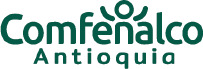 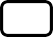 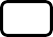 OBSERVACIONES: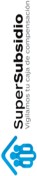 Esta afiliación estará sujeta a aprobación. Certifico que los datos suministrados son verídicos y podrán ser validados con otras fuentes de información. La informaciónsuministrada es para uso exclusivo de COMFENALCO Antioquia y sus entes reguladores.VIGILADO POR LA SUPERINTENDENCIA DEL SUBSIDIO FAMILIAR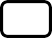 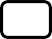 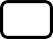 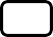 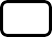 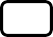 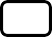 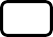 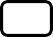 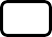 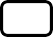 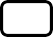 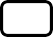 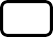 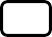 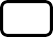 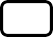 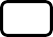 V11 - 12 - 2022INSTRUCCIONES Y REQUISITOS PARA LA AFILIACIÓN A LA CAJA DE COMPENSACIÓN FAMILIAR COMFENALCOANTIOQUIAINSTRUCCIONES PARA EL DILIGENCIAMIENTODiligenciar en letra imprenta o a máquina en color negro.Obligatoriamente llene todos los datos del formato y adjunte todos los documentos que en su caso particular debe acreditar para tener derecho a reclamar la Cuota Monetaria o los servicios de la Caja de Compensación Familiar. Ver cuadro adjunto.Es indispensable la firma y sello del empleador y la firma y el documento de identidad del trabajador.Debe ser diligenciado el campo Centro de Costos del trabajador en DATOS DEL EMPLEADOR, si es requerido por el empleador.CAUSALES DE RECHAZO Y DEVOLUCIÓNAntes de entregar el formulario debidamente diligenciado, revíselo y cerciórese de que no le falte ningún campo por diligenciar, documento por adjuntar, su firma o la firma y sello del empleador.1. Si algo falta, no podremos recibirle el formulario, ni tramitarle su afiliación hasta que toda estainformación esté completa.2 .Documentos no legibles o con enmendaduras no son válidos y serán devueltos inmediatamente.Documentos enviados vía fax no son válidos.Si el empleador por el cual se está afiliando el trabajador no se encuentra afiliado a la Caja de Compensación Familiar.ASPECTOS A TENER EN CUENTA PARA ACREDITAR EL PAGO DE LA CUOTA MONETARIASer trabajador permanente, tener contrato a término fijo o indefinido.Tener una remuneración mensual, fija o variable, que no sobrepasen los cuatro (4) salarios mínimos mensuales legales vigentes y que sumados sus ingresos con los de su cónyuge o compañero(a) permanente, no sobrepasen seis (6) salarios mínimos legales mensuales vigentes.Laborar diariamente más de la mitad de la jornada máxima legal ordinaria o totalizar un mínimo de 96 horas durante el mes.Es indispensable la presentación de la Declaración Juramentada, formato suministrado por Comfenalco Antioquia, para cualquier afiliación, en cumplimiento de la Resolución 001040 del 14 de junio de 2012. CERTIFICADOS ESCOLARES O BOLETÍN DE CALIFICACIONES DE ESTABLECIMIENTO DOCENTE DEBIDAMENTE APROBADO EN EL TERRITORIO COLOMBIANO PARA BENEFICIARIOS, A PARTIR DE LOS DOCE AÑOS DE EDADPara la presentación de los certificados escolares se deben tener en cuenta los siguientes aspectos:Su fecha de expedición debe ser del año actual. Para estudios superiores su fecha de expedición debe ser la del semestre en curso.No se aceptan estudios preuniversitarios, PreIcfes y cursos.Debe ser sin enmendaduras.Para el derecho a la Cuota Monetaria, los beneficiarios mayores de 18 años hasta los 23 años de edad, deberán estar estudiando Educación para el trabajo y el Desarrollo Humano, según el decreto 4904 de 2009, y el Certificado de Estudio debe tener una fecha de expedición no superior a seis (6) meses y cuya duración no sea inferior a 600 horas anuales.PARA NUEVOS BENEFICIARIOSSi un trabajador ya afiliado requiere afiliar un nuevo(s) beneficiario(s), debe ingresar sus datos y anexar la respectiva documentación, sin relacionar los beneficiario(s) ya afiliado(s). En el cuadro adjunto encontrará los requisitos para la afiliación del trabajador y sus beneficiarios. Los documentos marcados con "X" son indispensables para la acreditación y la validación de la afiliación a la Caja de Compensación Familiar.¡TEN ENCUENTA!Que la Cuota Monetaria prescribe por la no afiliación oportuna de tus beneficiarios, además, tienes la obligación legal de reportar cualquier novedad o hecho que determine modificaciones en el pago de la Cuota Monetaria como nacimientos o muertes de personas a cargo,el término de la convivencia o dependencia económica, dentro del mes en que ocurran dichos eventos.FACTOR DE VULNERABILIDADDesplazadoVíctima del conflicto armado (no desplazado)Desmovilizado o reinsertadoHijo(as) desmovilizados o reinsertadosDamnificado desastre naturalCabeza de familiaHijo(as) de madres cabeza de familiaEn condición de discapacidadPoblación migrantePoblación zonas frontera (nacionales)Ejercicio del trabajo sexualNo aplicaTIPO DE DOCUMENTOT.I. Tarjeta de identidadC.C. Cédula de ciudadaníaC.E. Cédula de extranjeríaP.A. PasaporteP.E Permiso especial de permanenciaC.D. Carné diplomáticoP.T. Permiso de protección temporalV.S VisaT.M. Tarjeta de movilidad fronterizaGÉNERO(M) MasculinoFemeninoAVISO DE PRIVACIDAD Y AUTORIZACIÓN DE DATOS PERSONALESIndeterminadoLa Caja de Compensación Familiar COMFENALCO ANTIOQUIA, en cumplimiento de lo establecido en losartículos 14 y 15 del Decreto 1377 de 2013, reglamentario de la Ley Estatutaria 1581 de 2012, cuenta con una Política de Tratamiento de datos personales, publicada en la página web http://www.comfenalcoantioquia.com, en la cual se encuentran previstas las finalidades para las cuales COMFENALCO ANTIOQUIA realiza el tratamiento de datos personales y se detalla la manera en que usted puede ejercer sus derechos.Mediante su autorización, COMFENALCO ANTIOQUIA podrá realizar el tratamiento de la información a efectos de:Organizar y pagar el subsidio familiar en dinero y en especie.Prestar los servicios misionales de conformidad con la Ley.Suministrar información sobre ofertas y oportunidades relacionadas con los servicios y productos que ofrece COMFENALCO ANTIOQUIA o ajustes en los mismos.Realizar gestiones de cobranza.Realizar encuestas para el cumplimiento de los objetivos de la Caja de Compensación Familiar, evaluar la calidad del servicio y realizar estudios de mercado sobre hábitos de consumo y perfiles de afiliados y usuarios actuales o potenciales.Adelantar los procesos de selección del personal de COMFENALCO ANTIOQUIA y sus contratistas.Suministrar información a terceros aliados de la Caja, cuando resulte necesario para la ejecución, entrega o desarrollo de bienes o servicios propios o de los aliados. En todo caso el listado de aliados se mantendrá actualizado en la página web en el vínculo donde se encuentra publicada la política de tratamiento.Tratándose de un menor de edad, la autorización para el tratamiento de los datos deberá ser otorgada por su representante legal.COMFENALCO ANTIOQUIA, en cumplimiento de su objeto social y de la Ley, en casos excepcionales requerirá información personal sensible de forma expresa, casos en los cuales el titular no estará obligado a dar su autorización.Usted puede acceder en cualquier momento a los datos suministrados y solicitar su corrección, actualización o supresión en nuestras unidades y centros de servicios, en nuestra línea telefónica 444 71 10, en nuestra página web o a través del correo electrónico protecciondedatos@comfenalcoantioquia.com.Teniendo conocimiento del aviso de privacidad, autorizo de manera libre, expresa, voluntaria, y debidamente informada, como titular de los datos personales suministrados o en representación del menor de edad para que la Caja de Compensación Familiar Comfenalco Antioquia realice el tratamiento de los mismos.Para mayor información, debe dirigirse a cualquiera de nuestras Unidades, Centros de Servicios o comunicarse al Contact Center al 444 71 10 o a través de www.comfenalcoantioquia.comDATOS DEL EMPLEADORDATOS DEL EMPLEADORDATOS DEL EMPLEADORDATOS DEL EMPLEADORDATOS DEL EMPLEADORDATOS DEL EMPLEADORDATOS DEL EMPLEADORDATOS DEL EMPLEADORDATOS DEL EMPLEADORDATOS DEL EMPLEADORDATOS DEL EMPLEADORDATOS DEL EMPLEADORDATOS DEL EMPLEADORDATOS DEL EMPLEADORDATOS DEL EMPLEADORDATOS DEL EMPLEADORDATOS DEL EMPLEADORDATOS DEL EMPLEADORDATOS DEL EMPLEADORDATOS DEL EMPLEADORDATOS DEL EMPLEADORDATOS DEL EMPLEADORDATOS DEL EMPLEADORDATOS DEL EMPLEADORDATOS DEL EMPLEADORDATOS DEL EMPLEADORDATOS DEL EMPLEADORDATOS DEL EMPLEADORDATOS DEL EMPLEADORDATOS DEL EMPLEADORDATOS DEL EMPLEADORDATOS DEL EMPLEADORDATOS DEL EMPLEADORDATOS DEL EMPLEADORDATOS DEL EMPLEADORDATOS DEL EMPLEADORDATOS DEL EMPLEADORDATOS DEL EMPLEADORDATOS DEL EMPLEADORDATOS DEL EMPLEADORNOMBRE O RAZÓN SOCIAL DEL EMPLEADORNOMBRE O RAZÓN SOCIAL DEL EMPLEADORNOMBRE O RAZÓN SOCIAL DEL EMPLEADORNOMBRE O RAZÓN SOCIAL DEL EMPLEADORNOMBRE O RAZÓN SOCIAL DEL EMPLEADORNOMBRE O RAZÓN SOCIAL DEL EMPLEADORNOMBRE O RAZÓN SOCIAL DEL EMPLEADORNOMBRE O RAZÓN SOCIAL DEL EMPLEADORNOMBRE O RAZÓN SOCIAL DEL EMPLEADORNOMBRE O RAZÓN SOCIAL DEL EMPLEADORNOMBRE O RAZÓN SOCIAL DEL EMPLEADORNOMBRE O RAZÓN SOCIAL DEL EMPLEADORNOMBRE O RAZÓN SOCIAL DEL EMPLEADORNOMBRE O RAZÓN SOCIAL DEL EMPLEADORNOMBRE O RAZÓN SOCIAL DEL EMPLEADORNOMBRE O RAZÓN SOCIAL DEL EMPLEADORNOMBRE O RAZÓN SOCIAL DEL EMPLEADORNOMBRE O RAZÓN SOCIAL DEL EMPLEADORNOMBRE O RAZÓN SOCIAL DEL EMPLEADORTIPO DE IDENTIFICACIÓNTIPO DE IDENTIFICACIÓNTIPO DE IDENTIFICACIÓNTIPO DE IDENTIFICACIÓNTIPO DE IDENTIFICACIÓNNº DE IDENTIFICACIÓNNº DE IDENTIFICACIÓNNº DE IDENTIFICACIÓNNº DE IDENTIFICACIÓNNº DE IDENTIFICACIÓNNº DE IDENTIFICACIÓNTELÉFONOTELÉFONOTELÉFONOTELÉFONOTELÉFONOCENTRO DE COSTOS DEL TRABAJADORCENTRO DE COSTOS DEL TRABAJADORCENTRO DE COSTOS DEL TRABAJADORCENTRO DE COSTOS DEL TRABAJADORCENTRO DE COSTOS DEL TRABAJADORNOMBRE O RAZÓN SOCIAL DEL EMPLEADORNOMBRE O RAZÓN SOCIAL DEL EMPLEADORNOMBRE O RAZÓN SOCIAL DEL EMPLEADORNOMBRE O RAZÓN SOCIAL DEL EMPLEADORNOMBRE O RAZÓN SOCIAL DEL EMPLEADORNOMBRE O RAZÓN SOCIAL DEL EMPLEADORNOMBRE O RAZÓN SOCIAL DEL EMPLEADORNOMBRE O RAZÓN SOCIAL DEL EMPLEADORNOMBRE O RAZÓN SOCIAL DEL EMPLEADORNOMBRE O RAZÓN SOCIAL DEL EMPLEADORNOMBRE O RAZÓN SOCIAL DEL EMPLEADORNOMBRE O RAZÓN SOCIAL DEL EMPLEADORNOMBRE O RAZÓN SOCIAL DEL EMPLEADORNOMBRE O RAZÓN SOCIAL DEL EMPLEADORNOMBRE O RAZÓN SOCIAL DEL EMPLEADORNOMBRE O RAZÓN SOCIAL DEL EMPLEADORNOMBRE O RAZÓN SOCIAL DEL EMPLEADORNOMBRE O RAZÓN SOCIAL DEL EMPLEADORNOMBRE O RAZÓN SOCIAL DEL EMPLEADORNITC.C.C.E.P.A.T.INº DE IDENTIFICACIÓNNº DE IDENTIFICACIÓNNº DE IDENTIFICACIÓNNº DE IDENTIFICACIÓNNº DE IDENTIFICACIÓNNº DE IDENTIFICACIÓNTELÉFONOTELÉFONOTELÉFONOTELÉFONOTELÉFONOCENTRO DE COSTOS DEL TRABAJADORCENTRO DE COSTOS DEL TRABAJADORCENTRO DE COSTOS DEL TRABAJADORCENTRO DE COSTOS DEL TRABAJADORCENTRO DE COSTOS DEL TRABAJADORNOMBRE O RAZÓN SOCIAL DEL EMPLEADORNOMBRE O RAZÓN SOCIAL DEL EMPLEADORNOMBRE O RAZÓN SOCIAL DEL EMPLEADORNOMBRE O RAZÓN SOCIAL DEL EMPLEADORNOMBRE O RAZÓN SOCIAL DEL EMPLEADORNOMBRE O RAZÓN SOCIAL DEL EMPLEADORNOMBRE O RAZÓN SOCIAL DEL EMPLEADORNOMBRE O RAZÓN SOCIAL DEL EMPLEADORNOMBRE O RAZÓN SOCIAL DEL EMPLEADORNOMBRE O RAZÓN SOCIAL DEL EMPLEADORNOMBRE O RAZÓN SOCIAL DEL EMPLEADORNOMBRE O RAZÓN SOCIAL DEL EMPLEADORNOMBRE O RAZÓN SOCIAL DEL EMPLEADORNOMBRE O RAZÓN SOCIAL DEL EMPLEADORNOMBRE O RAZÓN SOCIAL DEL EMPLEADORNOMBRE O RAZÓN SOCIAL DEL EMPLEADORNOMBRE O RAZÓN SOCIAL DEL EMPLEADORNOMBRE O RAZÓN SOCIAL DEL EMPLEADORNOMBRE O RAZÓN SOCIAL DEL EMPLEADORNº DE IDENTIFICACIÓNNº DE IDENTIFICACIÓNNº DE IDENTIFICACIÓNNº DE IDENTIFICACIÓNNº DE IDENTIFICACIÓNNº DE IDENTIFICACIÓNTELÉFONOTELÉFONOTELÉFONOTELÉFONOTELÉFONOCENTRO DE COSTOS DEL TRABAJADORCENTRO DE COSTOS DEL TRABAJADORCENTRO DE COSTOS DEL TRABAJADORCENTRO DE COSTOS DEL TRABAJADORCENTRO DE COSTOS DEL TRABAJADORDATOS DEL TRABAJADORDATOS DEL TRABAJADORDATOS DEL TRABAJADORDATOS DEL TRABAJADORDATOS DEL TRABAJADORDATOS DEL TRABAJADORDATOS DEL TRABAJADORDATOS DEL TRABAJADORDATOS DEL TRABAJADORDATOS DEL TRABAJADORDATOS DEL TRABAJADORDATOS DEL TRABAJADORDATOS DEL TRABAJADORDATOS DEL TRABAJADORDATOS DEL TRABAJADORDATOS DEL TRABAJADORDATOS DEL TRABAJADORDATOS DEL TRABAJADORDATOS DEL TRABAJADORDATOS DEL TRABAJADORDATOS DEL TRABAJADORDATOS DEL TRABAJADORDATOS DEL TRABAJADORDATOS DEL TRABAJADORDATOS DEL TRABAJADORDATOS DEL TRABAJADORDATOS DEL TRABAJADORDATOS DEL TRABAJADORDATOS DEL TRABAJADORDATOS DEL TRABAJADORDATOS DEL TRABAJADORDATOS DEL TRABAJADORDATOS DEL TRABAJADORDATOS DEL TRABAJADORDATOS DEL TRABAJADORDATOS DEL TRABAJADORDATOS DEL TRABAJADORDATOS DEL TRABAJADORDATOS DEL TRABAJADORDATOS DEL TRABAJADORPRIMER APELLIDOPRIMER APELLIDOPRIMER APELLIDOPRIMER APELLIDOPRIMER APELLIDOPRIMER APELLIDOPRIMER APELLIDOPRIMER APELLIDOPRIMER APELLIDOPRIMER APELLIDOSEGUNDO APELLIDOSEGUNDO APELLIDOSEGUNDO APELLIDOSEGUNDO APELLIDOSEGUNDO APELLIDOSEGUNDO APELLIDOSEGUNDO APELLIDOSEGUNDO APELLIDOSEGUNDO APELLIDOTIPO DOCUMENTO DE IDENTIFICACIÓNTIPO DOCUMENTO DE IDENTIFICACIÓNTIPO DOCUMENTO DE IDENTIFICACIÓNTIPO DOCUMENTO DE IDENTIFICACIÓNTIPO DOCUMENTO DE IDENTIFICACIÓNTIPO DOCUMENTO DE IDENTIFICACIÓNTIPO DOCUMENTO DE IDENTIFICACIÓNTIPO DOCUMENTO DE IDENTIFICACIÓNTIPO DOCUMENTO DE IDENTIFICACIÓNNo. DE IDENTIFICACIÓNNo. DE IDENTIFICACIÓNNo. DE IDENTIFICACIÓNNo. DE IDENTIFICACIÓNFECHA DE NACIMIENTOFECHA DE NACIMIENTOFECHA DE NACIMIENTOFECHA DE NACIMIENTOFECHA DE NACIMIENTOGÉNEROGÉNEROGÉNEROPRIMER NOMBREPRIMER NOMBREPRIMER NOMBREPRIMER NOMBREPRIMER NOMBREPRIMER NOMBREPRIMER NOMBREPRIMER NOMBREPRIMER NOMBREPRIMER NOMBRESEGUNDO NOMBRESEGUNDO NOMBRESEGUNDO NOMBRESEGUNDO NOMBRESEGUNDO NOMBRESEGUNDO NOMBRESEGUNDO NOMBRESEGUNDO NOMBRESEGUNDO NOMBRET.I.C.C.C.E.P.A.P.EC.D.P.T.V.IT.M.AÑOAÑOMESMESDÍAFMIPRIMER NOMBREPRIMER NOMBREPRIMER NOMBREPRIMER NOMBREPRIMER NOMBREPRIMER NOMBREPRIMER NOMBREPRIMER NOMBREPRIMER NOMBREPRIMER NOMBRESEGUNDO NOMBRESEGUNDO NOMBRESEGUNDO NOMBRESEGUNDO NOMBRESEGUNDO NOMBRESEGUNDO NOMBRESEGUNDO NOMBRESEGUNDO NOMBRESEGUNDO NOMBREESTADO CIVIL ACTUALESTADO CIVIL ACTUALESTADO CIVIL ACTUALESTADO CIVIL ACTUALESTADO CIVIL ACTUALESTADO CIVIL ACTUALESTADO CIVIL ACTUALESTADO CIVIL ACTUALESTADO CIVIL ACTUALESTADO CIVIL ACTUALESTADO CIVIL ACTUALNIVEL EDUCATIVONIVEL EDUCATIVONIVEL EDUCATIVONIVEL EDUCATIVONIVEL EDUCATIVONIVEL EDUCATIVONIVEL EDUCATIVONIVEL EDUCATIVONIVEL EDUCATIVONIVEL EDUCATIVONIVEL EDUCATIVONIVEL EDUCATIVONIVEL EDUCATIVONIVEL EDUCATIVONIVEL EDUCATIVONIVEL EDUCATIVONIVEL EDUCATIVONIVEL EDUCATIVONIVEL EDUCATIVONIVEL EDUCATIVONIVEL EDUCATIVONIVEL EDUCATIVONIVEL EDUCATIVONIVEL EDUCATIVONIVEL EDUCATIVONIVEL EDUCATIVONIVEL EDUCATIVONIVEL EDUCATIVONIVEL EDUCATIVOSOLTERO(A)SOLTERO(A)CASADO(A)CASADO(A)CASADO(A)UNIÓN LIBREUNIÓN LIBREUNIÓN LIBREBÁSICABÁSICABÁSICAMEDIAMEDIASECUNDARIA ADULTOSSECUNDARIA ADULTOSSECUNDARIA ADULTOSSECUNDARIA ADULTOSSECUNDARIA ADULTOSTÉCNICO/TECNOLÓGICOTÉCNICO/TECNOLÓGICOTÉCNICO/TECNOLÓGICOTÉCNICO/TECNOLÓGICOTÉCNICO/TECNOLÓGICOUNIVERSITARIOUNIVERSITARIOUNIVERSITARIOUNIVERSITARIOUNIVERSITARIONINGUNONINGUNONINGUNOSEPARADO(A)SEPARADO(A)VIUDO(A)VIUDO(A)VIUDO(A)NO DISPONIBLENO DISPONIBLENO DISPONIBLESECUNDARIASECUNDARIASECUNDARIABÁSICA ADULTOSBÁSICA ADULTOSMEDIA ADULTOSMEDIA ADULTOSMEDIA ADULTOSMEDIA ADULTOSMEDIA ADULTOSPOSGRADO/MAESTRÍAPOSGRADO/MAESTRÍAPOSGRADO/MAESTRÍAPOSGRADO/MAESTRÍAPOSGRADO/MAESTRÍAINFORMACIÓN NO DISPONIBLEINFORMACIÓN NO DISPONIBLEINFORMACIÓN NO DISPONIBLEINFORMACIÓN NO DISPONIBLEINFORMACIÓN NO DISPONIBLEINFORMACIÓN NO DISPONIBLEINFORMACIÓN NO DISPONIBLEINFORMACIÓN NO DISPONIBLEINFORMACIÓN NO DISPONIBLEORIENTACIÓN SEXUAL:ORIENTACIÓN SEXUAL:ORIENTACIÓN SEXUAL:ORIENTACIÓN SEXUAL:ORIENTACIÓN SEXUAL:HETEROSEXUALHETEROSEXUALHETEROSEXUALBISEXUALBISEXUALBISEXUALPERTENENCIA ÉTNICA:PERTENENCIA ÉTNICA:PERTENENCIA ÉTNICA:PERTENENCIA ÉTNICA:PERTENENCIA ÉTNICA:AFROCOLOMBIANOAFROCOLOMBIANOAFROCOLOMBIANOAFROCOLOMBIANOPALANQUEROPALANQUEROPALANQUEROPALANQUEROCOMUNIDAD NEGRACOMUNIDAD NEGRACOMUNIDAD NEGRANO SE AUTO RECONOCE COMO NING.NO SE AUTO RECONOCE COMO NING.NO SE AUTO RECONOCE COMO NING.NO SE AUTO RECONOCE COMO NING.NO SE AUTO RECONOCE COMO NING.NO SE AUTO RECONOCE COMO NING.NO SE AUTO RECONOCE COMO NING.ORIENTACIÓN SEXUAL:ORIENTACIÓN SEXUAL:ORIENTACIÓN SEXUAL:ORIENTACIÓN SEXUAL:ORIENTACIÓN SEXUAL:HOMOSEXUALHOMOSEXUALHOMOSEXUALINF NO DISPOINF NO DISPOINF NO DISPOPERTENENCIA ÉTNICA:PERTENENCIA ÉTNICA:PERTENENCIA ÉTNICA:PERTENENCIA ÉTNICA:PERTENENCIA ÉTNICA:ROOM/GITANOROOM/GITANOROOM/GITANOROOM/GITANOINDIGENAINDIGENAINDIGENAINDIGENARAIZAL SAN ANDRESRAIZAL SAN ANDRESRAIZAL SAN ANDRESNO DISPONIBLENO DISPONIBLENO DISPONIBLENO DISPONIBLENO DISPONIBLENO DISPONIBLENO DISPONIBLEFECHA ING. EMPRESAFECHA ING. EMPRESAFECHA ING. EMPRESAFECHA ING. EMPRESAHORAS MENSUALES TRABAJADASHORAS MENSUALES TRABAJADASSALARIOSALARIOSALARIOSALARIOSALARIOSALARIOPROFESIÓNPROFESIÓNPROFESIÓNPROFESIÓNPROFESIÓNPROFESIÓNPROFESIÓNPROFESIÓNPROFESIÓNPROFESIÓNPROFESIÓNCARGO U OFICIO EN LA EMPRESACARGO U OFICIO EN LA EMPRESACARGO U OFICIO EN LA EMPRESACARGO U OFICIO EN LA EMPRESACARGO U OFICIO EN LA EMPRESACARGO U OFICIO EN LA EMPRESACARGO U OFICIO EN LA EMPRESACARGO U OFICIO EN LA EMPRESACARGO U OFICIO EN LA EMPRESACARGO U OFICIO EN LA EMPRESACARGO U OFICIO EN LA EMPRESACARGO U OFICIO EN LA EMPRESACARGO U OFICIO EN LA EMPRESACARGO U OFICIO EN LA EMPRESACARGO U OFICIO EN LA EMPRESACARGO U OFICIO EN LA EMPRESACARGO U OFICIO EN LA EMPRESAAÑOMESDÍADÍATIPO DE CONTRATO LABORAL:   INDEFINIDO	            OBRA REALIZADA	FIJO	FECHA DE TERMINACIÓN DEL CONTRATO:   AÑO	MES	DÍA 	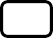 TIPO DE CONTRATO LABORAL:   INDEFINIDO	            OBRA REALIZADA	FIJO	FECHA DE TERMINACIÓN DEL CONTRATO:   AÑO	MES	DÍA 	TIPO DE CONTRATO LABORAL:   INDEFINIDO	            OBRA REALIZADA	FIJO	FECHA DE TERMINACIÓN DEL CONTRATO:   AÑO	MES	DÍA 	TIPO DE CONTRATO LABORAL:   INDEFINIDO	            OBRA REALIZADA	FIJO	FECHA DE TERMINACIÓN DEL CONTRATO:   AÑO	MES	DÍA 	TIPO DE CONTRATO LABORAL:   INDEFINIDO	            OBRA REALIZADA	FIJO	FECHA DE TERMINACIÓN DEL CONTRATO:   AÑO	MES	DÍA 	TIPO DE CONTRATO LABORAL:   INDEFINIDO	            OBRA REALIZADA	FIJO	FECHA DE TERMINACIÓN DEL CONTRATO:   AÑO	MES	DÍA 	TIPO DE CONTRATO LABORAL:   INDEFINIDO	            OBRA REALIZADA	FIJO	FECHA DE TERMINACIÓN DEL CONTRATO:   AÑO	MES	DÍA 	TIPO DE CONTRATO LABORAL:   INDEFINIDO	            OBRA REALIZADA	FIJO	FECHA DE TERMINACIÓN DEL CONTRATO:   AÑO	MES	DÍA 	TIPO DE CONTRATO LABORAL:   INDEFINIDO	            OBRA REALIZADA	FIJO	FECHA DE TERMINACIÓN DEL CONTRATO:   AÑO	MES	DÍA 	TIPO DE CONTRATO LABORAL:   INDEFINIDO	            OBRA REALIZADA	FIJO	FECHA DE TERMINACIÓN DEL CONTRATO:   AÑO	MES	DÍA 	TIPO DE CONTRATO LABORAL:   INDEFINIDO	            OBRA REALIZADA	FIJO	FECHA DE TERMINACIÓN DEL CONTRATO:   AÑO	MES	DÍA 	TIPO DE CONTRATO LABORAL:   INDEFINIDO	            OBRA REALIZADA	FIJO	FECHA DE TERMINACIÓN DEL CONTRATO:   AÑO	MES	DÍA 	TIPO DE CONTRATO LABORAL:   INDEFINIDO	            OBRA REALIZADA	FIJO	FECHA DE TERMINACIÓN DEL CONTRATO:   AÑO	MES	DÍA 	TIPO DE CONTRATO LABORAL:   INDEFINIDO	            OBRA REALIZADA	FIJO	FECHA DE TERMINACIÓN DEL CONTRATO:   AÑO	MES	DÍA 	TIPO DE CONTRATO LABORAL:   INDEFINIDO	            OBRA REALIZADA	FIJO	FECHA DE TERMINACIÓN DEL CONTRATO:   AÑO	MES	DÍA 	TIPO DE CONTRATO LABORAL:   INDEFINIDO	            OBRA REALIZADA	FIJO	FECHA DE TERMINACIÓN DEL CONTRATO:   AÑO	MES	DÍA 	TIPO DE CONTRATO LABORAL:   INDEFINIDO	            OBRA REALIZADA	FIJO	FECHA DE TERMINACIÓN DEL CONTRATO:   AÑO	MES	DÍA 	TIPO DE CONTRATO LABORAL:   INDEFINIDO	            OBRA REALIZADA	FIJO	FECHA DE TERMINACIÓN DEL CONTRATO:   AÑO	MES	DÍA 	TIPO DE CONTRATO LABORAL:   INDEFINIDO	            OBRA REALIZADA	FIJO	FECHA DE TERMINACIÓN DEL CONTRATO:   AÑO	MES	DÍA 	TIPO DE CONTRATO LABORAL:   INDEFINIDO	            OBRA REALIZADA	FIJO	FECHA DE TERMINACIÓN DEL CONTRATO:   AÑO	MES	DÍA 	TIPO DE CONTRATO LABORAL:   INDEFINIDO	            OBRA REALIZADA	FIJO	FECHA DE TERMINACIÓN DEL CONTRATO:   AÑO	MES	DÍA 	TIPO DE CONTRATO LABORAL:   INDEFINIDO	            OBRA REALIZADA	FIJO	FECHA DE TERMINACIÓN DEL CONTRATO:   AÑO	MES	DÍA 	TIPO DE CONTRATO LABORAL:   INDEFINIDO	            OBRA REALIZADA	FIJO	FECHA DE TERMINACIÓN DEL CONTRATO:   AÑO	MES	DÍA 	TIPO DE CONTRATO LABORAL:   INDEFINIDO	            OBRA REALIZADA	FIJO	FECHA DE TERMINACIÓN DEL CONTRATO:   AÑO	MES	DÍA 	TIPO DE CONTRATO LABORAL:   INDEFINIDO	            OBRA REALIZADA	FIJO	FECHA DE TERMINACIÓN DEL CONTRATO:   AÑO	MES	DÍA 	TIPO DE CONTRATO LABORAL:   INDEFINIDO	            OBRA REALIZADA	FIJO	FECHA DE TERMINACIÓN DEL CONTRATO:   AÑO	MES	DÍA 	TIPO DE CONTRATO LABORAL:   INDEFINIDO	            OBRA REALIZADA	FIJO	FECHA DE TERMINACIÓN DEL CONTRATO:   AÑO	MES	DÍA 	TIPO DE CONTRATO LABORAL:   INDEFINIDO	            OBRA REALIZADA	FIJO	FECHA DE TERMINACIÓN DEL CONTRATO:   AÑO	MES	DÍA 	TIPO DE CONTRATO LABORAL:   INDEFINIDO	            OBRA REALIZADA	FIJO	FECHA DE TERMINACIÓN DEL CONTRATO:   AÑO	MES	DÍA 	TIPO DE CONTRATO LABORAL:   INDEFINIDO	            OBRA REALIZADA	FIJO	FECHA DE TERMINACIÓN DEL CONTRATO:   AÑO	MES	DÍA 	TIPO DE CONTRATO LABORAL:   INDEFINIDO	            OBRA REALIZADA	FIJO	FECHA DE TERMINACIÓN DEL CONTRATO:   AÑO	MES	DÍA 	TIPO DE CONTRATO LABORAL:   INDEFINIDO	            OBRA REALIZADA	FIJO	FECHA DE TERMINACIÓN DEL CONTRATO:   AÑO	MES	DÍA 	TIPO DE CONTRATO LABORAL:   INDEFINIDO	            OBRA REALIZADA	FIJO	FECHA DE TERMINACIÓN DEL CONTRATO:   AÑO	MES	DÍA 	TIPO DE CONTRATO LABORAL:   INDEFINIDO	            OBRA REALIZADA	FIJO	FECHA DE TERMINACIÓN DEL CONTRATO:   AÑO	MES	DÍA 	TIPO DE CONTRATO LABORAL:   INDEFINIDO	            OBRA REALIZADA	FIJO	FECHA DE TERMINACIÓN DEL CONTRATO:   AÑO	MES	DÍA 	TIPO DE CONTRATO LABORAL:   INDEFINIDO	            OBRA REALIZADA	FIJO	FECHA DE TERMINACIÓN DEL CONTRATO:   AÑO	MES	DÍA 	TIPO DE CONTRATO LABORAL:   INDEFINIDO	            OBRA REALIZADA	FIJO	FECHA DE TERMINACIÓN DEL CONTRATO:   AÑO	MES	DÍA 	TIPO DE CONTRATO LABORAL:   INDEFINIDO	            OBRA REALIZADA	FIJO	FECHA DE TERMINACIÓN DEL CONTRATO:   AÑO	MES	DÍA 	TIPO DE CONTRATO LABORAL:   INDEFINIDO	            OBRA REALIZADA	FIJO	FECHA DE TERMINACIÓN DEL CONTRATO:   AÑO	MES	DÍA 	TIPO DE CONTRATO LABORAL:   INDEFINIDO	            OBRA REALIZADA	FIJO	FECHA DE TERMINACIÓN DEL CONTRATO:   AÑO	MES	DÍA 	DIRECCIÓN DE RESIDENCIADIRECCIÓN DE RESIDENCIADIRECCIÓN DE RESIDENCIADIRECCIÓN DE RESIDENCIADIRECCIÓN DE RESIDENCIADIRECCIÓN DE RESIDENCIADIRECCIÓN DE RESIDENCIADIRECCIÓN DE RESIDENCIADIRECCIÓN DE RESIDENCIADIRECCIÓN DE RESIDENCIADIRECCIÓN DE RESIDENCIADIRECCIÓN DE RESIDENCIADIRECCIÓN DE RESIDENCIADIRECCIÓN DE RESIDENCIADIRECCIÓN DE RESIDENCIADIRECCIÓN DE RESIDENCIAMUNICIPIO DE RESIDENCIAMUNICIPIO DE RESIDENCIAMUNICIPIO DE RESIDENCIAMUNICIPIO DE RESIDENCIAMUNICIPIO DE RESIDENCIAMUNICIPIO DE RESIDENCIAMUNICIPIO DE RESIDENCIABARRIO DE RESIDENCIABARRIO DE RESIDENCIABARRIO DE RESIDENCIABARRIO DE RESIDENCIABARRIO DE RESIDENCIABARRIO DE RESIDENCIASECTORSECTORSECTORSECTORTELÉFONO FIJOTELÉFONO FIJOTELÉFONO FIJOTELÉFONO FIJOTELÉFONO FIJOTELÉFONO FIJOTELÉFONO FIJODIRECCIÓN DE RESIDENCIADIRECCIÓN DE RESIDENCIADIRECCIÓN DE RESIDENCIADIRECCIÓN DE RESIDENCIADIRECCIÓN DE RESIDENCIADIRECCIÓN DE RESIDENCIADIRECCIÓN DE RESIDENCIADIRECCIÓN DE RESIDENCIADIRECCIÓN DE RESIDENCIADIRECCIÓN DE RESIDENCIADIRECCIÓN DE RESIDENCIADIRECCIÓN DE RESIDENCIADIRECCIÓN DE RESIDENCIADIRECCIÓN DE RESIDENCIADIRECCIÓN DE RESIDENCIADIRECCIÓN DE RESIDENCIAMUNICIPIO DE RESIDENCIAMUNICIPIO DE RESIDENCIAMUNICIPIO DE RESIDENCIAMUNICIPIO DE RESIDENCIAMUNICIPIO DE RESIDENCIAMUNICIPIO DE RESIDENCIAMUNICIPIO DE RESIDENCIABARRIO DE RESIDENCIABARRIO DE RESIDENCIABARRIO DE RESIDENCIABARRIO DE RESIDENCIABARRIO DE RESIDENCIABARRIO DE RESIDENCIAURBANOURBANORURALRURALTELÉFONO FIJOTELÉFONO FIJOTELÉFONO FIJOTELÉFONO FIJOTELÉFONO FIJOTELÉFONO FIJOTELÉFONO FIJODIRECCIÓN DE RESIDENCIADIRECCIÓN DE RESIDENCIADIRECCIÓN DE RESIDENCIADIRECCIÓN DE RESIDENCIADIRECCIÓN DE RESIDENCIADIRECCIÓN DE RESIDENCIADIRECCIÓN DE RESIDENCIADIRECCIÓN DE RESIDENCIADIRECCIÓN DE RESIDENCIADIRECCIÓN DE RESIDENCIADIRECCIÓN DE RESIDENCIADIRECCIÓN DE RESIDENCIADIRECCIÓN DE RESIDENCIADIRECCIÓN DE RESIDENCIADIRECCIÓN DE RESIDENCIADIRECCIÓN DE RESIDENCIAMUNICIPIO DE RESIDENCIAMUNICIPIO DE RESIDENCIAMUNICIPIO DE RESIDENCIAMUNICIPIO DE RESIDENCIAMUNICIPIO DE RESIDENCIAMUNICIPIO DE RESIDENCIAMUNICIPIO DE RESIDENCIABARRIO DE RESIDENCIABARRIO DE RESIDENCIABARRIO DE RESIDENCIABARRIO DE RESIDENCIABARRIO DE RESIDENCIABARRIO DE RESIDENCIATELÉFONO FIJOTELÉFONO FIJOTELÉFONO FIJOTELÉFONO FIJOTELÉFONO FIJOTELÉFONO FIJOTELÉFONO FIJODIRECCIÓN DONDE LABORADIRECCIÓN DONDE LABORADIRECCIÓN DONDE LABORADIRECCIÓN DONDE LABORADIRECCIÓN DONDE LABORADIRECCIÓN DONDE LABORADIRECCIÓN DONDE LABORADIRECCIÓN DONDE LABORADIRECCIÓN DONDE LABORADIRECCIÓN DONDE LABORADIRECCIÓN DONDE LABORADIRECCIÓN DONDE LABORADIRECCIÓN DONDE LABORADIRECCIÓN DONDE LABORADIRECCIÓN DONDE LABORADIRECCIÓN DONDE LABORAMUNICIPIO DONDE LABORAMUNICIPIO DONDE LABORAMUNICIPIO DONDE LABORAMUNICIPIO DONDE LABORAMUNICIPIO DONDE LABORAMUNICIPIO DONDE LABORAMUNICIPIO DONDE LABORABARRIO DE RESIDENCIABARRIO DE RESIDENCIABARRIO DE RESIDENCIABARRIO DE RESIDENCIABARRIO DE RESIDENCIABARRIO DE RESIDENCIASECTORSECTORSECTORSECTORTELÉFONO FIJOTELÉFONO FIJOTELÉFONO FIJOTELÉFONO FIJOTELÉFONO FIJOTELÉFONO FIJOTELÉFONO FIJODIRECCIÓN DONDE LABORADIRECCIÓN DONDE LABORADIRECCIÓN DONDE LABORADIRECCIÓN DONDE LABORADIRECCIÓN DONDE LABORADIRECCIÓN DONDE LABORADIRECCIÓN DONDE LABORADIRECCIÓN DONDE LABORADIRECCIÓN DONDE LABORADIRECCIÓN DONDE LABORADIRECCIÓN DONDE LABORADIRECCIÓN DONDE LABORADIRECCIÓN DONDE LABORADIRECCIÓN DONDE LABORADIRECCIÓN DONDE LABORADIRECCIÓN DONDE LABORAMUNICIPIO DONDE LABORAMUNICIPIO DONDE LABORAMUNICIPIO DONDE LABORAMUNICIPIO DONDE LABORAMUNICIPIO DONDE LABORAMUNICIPIO DONDE LABORAMUNICIPIO DONDE LABORABARRIO DE RESIDENCIABARRIO DE RESIDENCIABARRIO DE RESIDENCIABARRIO DE RESIDENCIABARRIO DE RESIDENCIABARRIO DE RESIDENCIAURBANOURBANORURALRURALTELÉFONO FIJOTELÉFONO FIJOTELÉFONO FIJOTELÉFONO FIJOTELÉFONO FIJOTELÉFONO FIJOTELÉFONO FIJODIRECCIÓN DONDE LABORADIRECCIÓN DONDE LABORADIRECCIÓN DONDE LABORADIRECCIÓN DONDE LABORADIRECCIÓN DONDE LABORADIRECCIÓN DONDE LABORADIRECCIÓN DONDE LABORADIRECCIÓN DONDE LABORADIRECCIÓN DONDE LABORADIRECCIÓN DONDE LABORADIRECCIÓN DONDE LABORADIRECCIÓN DONDE LABORADIRECCIÓN DONDE LABORADIRECCIÓN DONDE LABORADIRECCIÓN DONDE LABORADIRECCIÓN DONDE LABORAMUNICIPIO DONDE LABORAMUNICIPIO DONDE LABORAMUNICIPIO DONDE LABORAMUNICIPIO DONDE LABORAMUNICIPIO DONDE LABORAMUNICIPIO DONDE LABORAMUNICIPIO DONDE LABORABARRIO DE RESIDENCIABARRIO DE RESIDENCIABARRIO DE RESIDENCIABARRIO DE RESIDENCIABARRIO DE RESIDENCIABARRIO DE RESIDENCIATELÉFONO FIJOTELÉFONO FIJOTELÉFONO FIJOTELÉFONO FIJOTELÉFONO FIJOTELÉFONO FIJOTELÉFONO FIJOVIVE EN CASA PROPIA:	SI	       NO	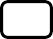 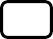 VIVE EN CASA PROPIA:	SI	       NO	VIVE EN CASA PROPIA:	SI	       NO	VIVE EN CASA PROPIA:	SI	       NO	VIVE EN CASA PROPIA:	SI	       NO	VIVE EN CASA PROPIA:	SI	       NO	VIVE EN CASA PROPIA:	SI	       NO	VIVE EN CASA PROPIA:	SI	       NO	VIVE EN CASA PROPIA:	SI	       NO	VIVE EN CASA PROPIA:	SI	       NO	VIVE EN CASA PROPIA:	SI	       NO	VIVE EN CASA PROPIA:	SI	       NO	VIVE EN CASA PROPIA:	SI	       NO	VIVE EN CASA PROPIA:	SI	       NO	VIVE EN CASA PROPIA:	SI	       NO	FACTOR DE VULNERABILIDAD (VER REFERENCIA AL REVERSO)1          2      3          4           5         6         7        8         9           10         11           12       13 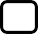 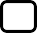 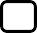 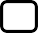 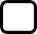 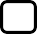 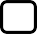 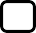 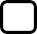 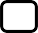 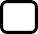 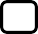 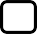 FACTOR DE VULNERABILIDAD (VER REFERENCIA AL REVERSO)1          2      3          4           5         6         7        8         9           10         11           12       13 FACTOR DE VULNERABILIDAD (VER REFERENCIA AL REVERSO)1          2      3          4           5         6         7        8         9           10         11           12       13 FACTOR DE VULNERABILIDAD (VER REFERENCIA AL REVERSO)1          2      3          4           5         6         7        8         9           10         11           12       13 FACTOR DE VULNERABILIDAD (VER REFERENCIA AL REVERSO)1          2      3          4           5         6         7        8         9           10         11           12       13 FACTOR DE VULNERABILIDAD (VER REFERENCIA AL REVERSO)1          2      3          4           5         6         7        8         9           10         11           12       13 FACTOR DE VULNERABILIDAD (VER REFERENCIA AL REVERSO)1          2      3          4           5         6         7        8         9           10         11           12       13 FACTOR DE VULNERABILIDAD (VER REFERENCIA AL REVERSO)1          2      3          4           5         6         7        8         9           10         11           12       13 FACTOR DE VULNERABILIDAD (VER REFERENCIA AL REVERSO)1          2      3          4           5         6         7        8         9           10         11           12       13 FACTOR DE VULNERABILIDAD (VER REFERENCIA AL REVERSO)1          2      3          4           5         6         7        8         9           10         11           12       13 FACTOR DE VULNERABILIDAD (VER REFERENCIA AL REVERSO)1          2      3          4           5         6         7        8         9           10         11           12       13 FACTOR DE VULNERABILIDAD (VER REFERENCIA AL REVERSO)1          2      3          4           5         6         7        8         9           10         11           12       13 FACTOR DE VULNERABILIDAD (VER REFERENCIA AL REVERSO)1          2      3          4           5         6         7        8         9           10         11           12       13 FACTOR DE VULNERABILIDAD (VER REFERENCIA AL REVERSO)1          2      3          4           5         6         7        8         9           10         11           12       13 FACTOR DE VULNERABILIDAD (VER REFERENCIA AL REVERSO)1          2      3          4           5         6         7        8         9           10         11           12       13 FACTOR DE VULNERABILIDAD (VER REFERENCIA AL REVERSO)1          2      3          4           5         6         7        8         9           10         11           12       13 FACTOR DE VULNERABILIDAD (VER REFERENCIA AL REVERSO)1          2      3          4           5         6         7        8         9           10         11           12       13 FACTOR DE VULNERABILIDAD (VER REFERENCIA AL REVERSO)1          2      3          4           5         6         7        8         9           10         11           12       13 FACTOR DE VULNERABILIDAD (VER REFERENCIA AL REVERSO)1          2      3          4           5         6         7        8         9           10         11           12       13 FACTOR DE VULNERABILIDAD (VER REFERENCIA AL REVERSO)1          2      3          4           5         6         7        8         9           10         11           12       13 FACTOR DE VULNERABILIDAD (VER REFERENCIA AL REVERSO)1          2      3          4           5         6         7        8         9           10         11           12       13 FACTOR DE VULNERABILIDAD (VER REFERENCIA AL REVERSO)1          2      3          4           5         6         7        8         9           10         11           12       13 FACTOR DE VULNERABILIDAD (VER REFERENCIA AL REVERSO)1          2      3          4           5         6         7        8         9           10         11           12       13 FACTOR DE VULNERABILIDAD (VER REFERENCIA AL REVERSO)1          2      3          4           5         6         7        8         9           10         11           12       13 FACTOR DE VULNERABILIDAD (VER REFERENCIA AL REVERSO)1          2      3          4           5         6         7        8         9           10         11           12       13 TELÉFONO CELULARTELÉFONO CELULARTELÉFONO CELULARTELÉFONO CELULARTELÉFONO CELULARTELÉFONO CELULARTELÉFONO CELULARTELÉFONO CELULARTELÉFONO CELULARTELÉFONO CELULARTELÉFONO CELULARTELÉFONO CELULARCORREO ELECTRÓNICOCORREO ELECTRÓNICOCORREO ELECTRÓNICOCORREO ELECTRÓNICOCORREO ELECTRÓNICOCORREO ELECTRÓNICOCORREO ELECTRÓNICOCORREO ELECTRÓNICOCORREO ELECTRÓNICOCORREO ELECTRÓNICOCORREO ELECTRÓNICOCORREO ELECTRÓNICOCORREO ELECTRÓNICOCORREO ELECTRÓNICOCORREO ELECTRÓNICOCORREO ELECTRÓNICOCORREO ELECTRÓNICOCORREO ELECTRÓNICOCORREO ELECTRÓNICOCORREO ELECTRÓNICOCORREO ELECTRÓNICOCORREO ELECTRÓNICOCORREO ELECTRÓNICOCORREO ELECTRÓNICOCORREO ELECTRÓNICOCORREO ELECTRÓNICOCORREO ELECTRÓNICOCORREO ELECTRÓNICO¿TRABAJA CON OTROS EMPLEADORES SIMULTÁNEAMENTE?	Si	No¿TRABAJA CON OTROS EMPLEADORES SIMULTÁNEAMENTE?	Si	No¿TRABAJA CON OTROS EMPLEADORES SIMULTÁNEAMENTE?	Si	No¿TRABAJA CON OTROS EMPLEADORES SIMULTÁNEAMENTE?	Si	No¿TRABAJA CON OTROS EMPLEADORES SIMULTÁNEAMENTE?	Si	No¿TRABAJA CON OTROS EMPLEADORES SIMULTÁNEAMENTE?	Si	No¿TRABAJA CON OTROS EMPLEADORES SIMULTÁNEAMENTE?	Si	No¿TRABAJA CON OTROS EMPLEADORES SIMULTÁNEAMENTE?	Si	No¿TRABAJA CON OTROS EMPLEADORES SIMULTÁNEAMENTE?	Si	No¿TRABAJA CON OTROS EMPLEADORES SIMULTÁNEAMENTE?	Si	No¿TRABAJA CON OTROS EMPLEADORES SIMULTÁNEAMENTE?	Si	No¿TRABAJA CON OTROS EMPLEADORES SIMULTÁNEAMENTE?	Si	No¿TRABAJA CON OTROS EMPLEADORES SIMULTÁNEAMENTE?	Si	No¿TRABAJA CON OTROS EMPLEADORES SIMULTÁNEAMENTE?	Si	No¿TRABAJA CON OTROS EMPLEADORES SIMULTÁNEAMENTE?	Si	No¿TRABAJA CON OTROS EMPLEADORES SIMULTÁNEAMENTE?	Si	No¿TRABAJA CON OTROS EMPLEADORES SIMULTÁNEAMENTE?	Si	No¿TRABAJA CON OTROS EMPLEADORES SIMULTÁNEAMENTE?	Si	No¿TRABAJA CON OTROS EMPLEADORES SIMULTÁNEAMENTE?	Si	No¿TRABAJA CON OTROS EMPLEADORES SIMULTÁNEAMENTE?	Si	No¿TRABAJA CON OTROS EMPLEADORES SIMULTÁNEAMENTE?	Si	No¿TRABAJA CON OTROS EMPLEADORES SIMULTÁNEAMENTE?	Si	No¿TRABAJA CON OTROS EMPLEADORES SIMULTÁNEAMENTE?	Si	No¿TRABAJA CON OTROS EMPLEADORES SIMULTÁNEAMENTE?	Si	No¿TRABAJA CON OTROS EMPLEADORES SIMULTÁNEAMENTE?	Si	No¿TRABAJA CON OTROS EMPLEADORES SIMULTÁNEAMENTE?	Si	No¿TRABAJA CON OTROS EMPLEADORES SIMULTÁNEAMENTE?	Si	No¿TRABAJA CON OTROS EMPLEADORES SIMULTÁNEAMENTE?	Si	No¿TRABAJA CON OTROS EMPLEADORES SIMULTÁNEAMENTE?	Si	No¿TRABAJA CON OTROS EMPLEADORES SIMULTÁNEAMENTE?	Si	No¿TRABAJA CON OTROS EMPLEADORES SIMULTÁNEAMENTE?	Si	No¿TRABAJA CON OTROS EMPLEADORES SIMULTÁNEAMENTE?	Si	No¿TRABAJA CON OTROS EMPLEADORES SIMULTÁNEAMENTE?	Si	No¿TRABAJA CON OTROS EMPLEADORES SIMULTÁNEAMENTE?	Si	No¿TRABAJA CON OTROS EMPLEADORES SIMULTÁNEAMENTE?	Si	No¿TRABAJA CON OTROS EMPLEADORES SIMULTÁNEAMENTE?	Si	No¿TRABAJA CON OTROS EMPLEADORES SIMULTÁNEAMENTE?	Si	No¿TRABAJA CON OTROS EMPLEADORES SIMULTÁNEAMENTE?	Si	No¿TRABAJA CON OTROS EMPLEADORES SIMULTÁNEAMENTE?	Si	No¿TRABAJA CON OTROS EMPLEADORES SIMULTÁNEAMENTE?	Si	No¿TRABAJA CON OTROS EMPLEADORES SIMULTÁNEAMENTE?	Si	No¿TRABAJA CON OTROS EMPLEADORES SIMULTÁNEAMENTE?	Si	No¿TRABAJA CON OTROS EMPLEADORES SIMULTÁNEAMENTE?	Si	No¿TRABAJA CON OTROS EMPLEADORES SIMULTÁNEAMENTE?	Si	No¿TRABAJA CON OTROS EMPLEADORES SIMULTÁNEAMENTE?	Si	No¿TRABAJA CON OTROS EMPLEADORES SIMULTÁNEAMENTE?	Si	NoNITNO.CCCEPA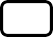 TIPE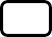 VINOMBRE DEL EMPLEADORNOMBRE DEL EMPLEADORNOMBRE DEL EMPLEADORNOMBRE DEL EMPLEADORNOMBRE DEL EMPLEADORNOMBRE DEL EMPLEADORNOMBRE DEL EMPLEADORNOMBRE DEL EMPLEADORNOMBRE DEL EMPLEADORNOMBRE DEL EMPLEADORNOMBRE DEL EMPLEADORNOMBRE DEL EMPLEADORNOMBRE DEL EMPLEADORNOMBRE DEL EMPLEADORNOMBRE DEL EMPLEADORNOMBRE DEL EMPLEADORNOMBRE DEL EMPLEADORHORAS MENSUALES TRABAJADASHORAS MENSUALES TRABAJADASHORAS MENSUALES TRABAJADASFECHA DE INGRESOFECHA DE INGRESOFECHA DE INGRESOFECHA DE INGRESOFECHA DE INGRESOFECHA DE INGRESOSALARIOSALARIOSALARIOSALARIOSALARIOSALARIOSALARIOSALARIOSALARIONITNO.CCCEPATIPEVINOMBRE DEL EMPLEADORNOMBRE DEL EMPLEADORNOMBRE DEL EMPLEADORNOMBRE DEL EMPLEADORNOMBRE DEL EMPLEADORNOMBRE DEL EMPLEADORNOMBRE DEL EMPLEADORNOMBRE DEL EMPLEADORNOMBRE DEL EMPLEADORNOMBRE DEL EMPLEADORNOMBRE DEL EMPLEADORNOMBRE DEL EMPLEADORNOMBRE DEL EMPLEADORNOMBRE DEL EMPLEADORNOMBRE DEL EMPLEADORNOMBRE DEL EMPLEADORNOMBRE DEL EMPLEADORHORAS MENSUALES TRABAJADASHORAS MENSUALES TRABAJADASHORAS MENSUALES TRABAJADASAÑOAÑOMESMESDÍADÍASALARIOSALARIOSALARIOSALARIOSALARIOSALARIOSALARIOSALARIOSALARIONITNo.CCCEPATIPEVINOMBRE DEL EMPLEADORNOMBRE DEL EMPLEADORNOMBRE DEL EMPLEADORNOMBRE DEL EMPLEADORNOMBRE DEL EMPLEADORNOMBRE DEL EMPLEADORNOMBRE DEL EMPLEADORNOMBRE DEL EMPLEADORNOMBRE DEL EMPLEADORNOMBRE DEL EMPLEADORNOMBRE DEL EMPLEADORNOMBRE DEL EMPLEADORNOMBRE DEL EMPLEADORNOMBRE DEL EMPLEADORNOMBRE DEL EMPLEADORNOMBRE DEL EMPLEADORNOMBRE DEL EMPLEADORHORAS MENSUALESTRABAJADASHORAS MENSUALESTRABAJADASHORAS MENSUALESTRABAJADASFECHA DE INGRESOFECHA DE INGRESOFECHA DE INGRESOFECHA DE INGRESOFECHA DE INGRESOFECHA DE INGRESOSALARIOSALARIOSALARIOSALARIOSALARIOSALARIOSALARIOSALARIOSALARIONITNo.CCCEPATIPEVINOMBRE DEL EMPLEADORNOMBRE DEL EMPLEADORNOMBRE DEL EMPLEADORNOMBRE DEL EMPLEADORNOMBRE DEL EMPLEADORNOMBRE DEL EMPLEADORNOMBRE DEL EMPLEADORNOMBRE DEL EMPLEADORNOMBRE DEL EMPLEADORNOMBRE DEL EMPLEADORNOMBRE DEL EMPLEADORNOMBRE DEL EMPLEADORNOMBRE DEL EMPLEADORNOMBRE DEL EMPLEADORNOMBRE DEL EMPLEADORNOMBRE DEL EMPLEADORNOMBRE DEL EMPLEADORHORAS MENSUALESTRABAJADASHORAS MENSUALESTRABAJADASHORAS MENSUALESTRABAJADASAÑOAÑOMESMESDÍADÍASALARIOSALARIOSALARIOSALARIOSALARIOSALARIOSALARIOSALARIOSALARIONITNO.CCCEPATIPEVINOMBRE DEL EMPLEADORNOMBRE DEL EMPLEADORNOMBRE DEL EMPLEADORNOMBRE DEL EMPLEADORNOMBRE DEL EMPLEADORNOMBRE DEL EMPLEADORNOMBRE DEL EMPLEADORNOMBRE DEL EMPLEADORNOMBRE DEL EMPLEADORNOMBRE DEL EMPLEADORNOMBRE DEL EMPLEADORNOMBRE DEL EMPLEADORNOMBRE DEL EMPLEADORNOMBRE DEL EMPLEADORNOMBRE DEL EMPLEADORNOMBRE DEL EMPLEADORNOMBRE DEL EMPLEADORHORAS MENSUALESTRABAJADASHORAS MENSUALESTRABAJADASHORAS MENSUALESTRABAJADASFECHA DE INGRESOFECHA DE INGRESOFECHA DE INGRESOFECHA DE INGRESOFECHA DE INGRESOFECHA DE INGRESOSALARIOSALARIOSALARIOSALARIOSALARIOSALARIOSALARIOSALARIOSALARIONITNO.CCCEPATIPEVINOMBRE DEL EMPLEADORNOMBRE DEL EMPLEADORNOMBRE DEL EMPLEADORNOMBRE DEL EMPLEADORNOMBRE DEL EMPLEADORNOMBRE DEL EMPLEADORNOMBRE DEL EMPLEADORNOMBRE DEL EMPLEADORNOMBRE DEL EMPLEADORNOMBRE DEL EMPLEADORNOMBRE DEL EMPLEADORNOMBRE DEL EMPLEADORNOMBRE DEL EMPLEADORNOMBRE DEL EMPLEADORNOMBRE DEL EMPLEADORNOMBRE DEL EMPLEADORNOMBRE DEL EMPLEADORHORAS MENSUALESTRABAJADASHORAS MENSUALESTRABAJADASHORAS MENSUALESTRABAJADASAÑOAÑOMESMESDÍADÍASALARIOSALARIOSALARIOSALARIOSALARIOSALARIOSALARIOSALARIOSALARIODATOS DEL CÓNYUGE O COMPAÑERO(A) PERMANENTE (SIN DERECHO A CUOTA MONETARIA)DATOS DEL CÓNYUGE O COMPAÑERO(A) PERMANENTE (SIN DERECHO A CUOTA MONETARIA)DATOS DEL CÓNYUGE O COMPAÑERO(A) PERMANENTE (SIN DERECHO A CUOTA MONETARIA)DATOS DEL CÓNYUGE O COMPAÑERO(A) PERMANENTE (SIN DERECHO A CUOTA MONETARIA)DATOS DEL CÓNYUGE O COMPAÑERO(A) PERMANENTE (SIN DERECHO A CUOTA MONETARIA)DATOS DEL CÓNYUGE O COMPAÑERO(A) PERMANENTE (SIN DERECHO A CUOTA MONETARIA)DATOS DEL CÓNYUGE O COMPAÑERO(A) PERMANENTE (SIN DERECHO A CUOTA MONETARIA)DATOS DEL CÓNYUGE O COMPAÑERO(A) PERMANENTE (SIN DERECHO A CUOTA MONETARIA)DATOS DEL CÓNYUGE O COMPAÑERO(A) PERMANENTE (SIN DERECHO A CUOTA MONETARIA)DATOS DEL CÓNYUGE O COMPAÑERO(A) PERMANENTE (SIN DERECHO A CUOTA MONETARIA)DATOS DEL CÓNYUGE O COMPAÑERO(A) PERMANENTE (SIN DERECHO A CUOTA MONETARIA)DATOS DEL CÓNYUGE O COMPAÑERO(A) PERMANENTE (SIN DERECHO A CUOTA MONETARIA)DATOS DEL CÓNYUGE O COMPAÑERO(A) PERMANENTE (SIN DERECHO A CUOTA MONETARIA)DATOS DEL CÓNYUGE O COMPAÑERO(A) PERMANENTE (SIN DERECHO A CUOTA MONETARIA)DATOS DEL CÓNYUGE O COMPAÑERO(A) PERMANENTE (SIN DERECHO A CUOTA MONETARIA)DATOS DEL CÓNYUGE O COMPAÑERO(A) PERMANENTE (SIN DERECHO A CUOTA MONETARIA)DATOS DEL CÓNYUGE O COMPAÑERO(A) PERMANENTE (SIN DERECHO A CUOTA MONETARIA)DATOS DEL CÓNYUGE O COMPAÑERO(A) PERMANENTE (SIN DERECHO A CUOTA MONETARIA)DATOS DEL CÓNYUGE O COMPAÑERO(A) PERMANENTE (SIN DERECHO A CUOTA MONETARIA)DATOS DEL CÓNYUGE O COMPAÑERO(A) PERMANENTE (SIN DERECHO A CUOTA MONETARIA)DATOS DEL CÓNYUGE O COMPAÑERO(A) PERMANENTE (SIN DERECHO A CUOTA MONETARIA)DATOS DEL CÓNYUGE O COMPAÑERO(A) PERMANENTE (SIN DERECHO A CUOTA MONETARIA)DATOS DEL CÓNYUGE O COMPAÑERO(A) PERMANENTE (SIN DERECHO A CUOTA MONETARIA)DATOS DEL CÓNYUGE O COMPAÑERO(A) PERMANENTE (SIN DERECHO A CUOTA MONETARIA)DATOS DEL CÓNYUGE O COMPAÑERO(A) PERMANENTE (SIN DERECHO A CUOTA MONETARIA)DATOS DEL CÓNYUGE O COMPAÑERO(A) PERMANENTE (SIN DERECHO A CUOTA MONETARIA)DATOS DEL CÓNYUGE O COMPAÑERO(A) PERMANENTE (SIN DERECHO A CUOTA MONETARIA)DATOS DEL CÓNYUGE O COMPAÑERO(A) PERMANENTE (SIN DERECHO A CUOTA MONETARIA)DATOS DEL CÓNYUGE O COMPAÑERO(A) PERMANENTE (SIN DERECHO A CUOTA MONETARIA)DATOS DEL CÓNYUGE O COMPAÑERO(A) PERMANENTE (SIN DERECHO A CUOTA MONETARIA)DATOS DEL CÓNYUGE O COMPAÑERO(A) PERMANENTE (SIN DERECHO A CUOTA MONETARIA)DATOS DEL CÓNYUGE O COMPAÑERO(A) PERMANENTE (SIN DERECHO A CUOTA MONETARIA)DATOS DEL CÓNYUGE O COMPAÑERO(A) PERMANENTE (SIN DERECHO A CUOTA MONETARIA)DATOS DEL CÓNYUGE O COMPAÑERO(A) PERMANENTE (SIN DERECHO A CUOTA MONETARIA)DATOS DEL CÓNYUGE O COMPAÑERO(A) PERMANENTE (SIN DERECHO A CUOTA MONETARIA)DATOS DEL CÓNYUGE O COMPAÑERO(A) PERMANENTE (SIN DERECHO A CUOTA MONETARIA)DATOS DEL CÓNYUGE O COMPAÑERO(A) PERMANENTE (SIN DERECHO A CUOTA MONETARIA)DATOS DEL CÓNYUGE O COMPAÑERO(A) PERMANENTE (SIN DERECHO A CUOTA MONETARIA)DATOS DEL CÓNYUGE O COMPAÑERO(A) PERMANENTE (SIN DERECHO A CUOTA MONETARIA)DATOS DEL CÓNYUGE O COMPAÑERO(A) PERMANENTE (SIN DERECHO A CUOTA MONETARIA)DATOS DEL CÓNYUGE O COMPAÑERO(A) PERMANENTE (SIN DERECHO A CUOTA MONETARIA)DATOS DEL CÓNYUGE O COMPAÑERO(A) PERMANENTE (SIN DERECHO A CUOTA MONETARIA)DATOS DEL CÓNYUGE O COMPAÑERO(A) PERMANENTE (SIN DERECHO A CUOTA MONETARIA)DATOS DEL CÓNYUGE O COMPAÑERO(A) PERMANENTE (SIN DERECHO A CUOTA MONETARIA)DATOS DEL CÓNYUGE O COMPAÑERO(A) PERMANENTE (SIN DERECHO A CUOTA MONETARIA)DATOS DEL CÓNYUGE O COMPAÑERO(A) PERMANENTE (SIN DERECHO A CUOTA MONETARIA)PRIMER APELLIDOPRIMER APELLIDOPRIMER APELLIDOPRIMER APELLIDOPRIMER APELLIDOPRIMER APELLIDOPRIMER APELLIDOPRIMER APELLIDOPRIMER APELLIDOSEGUNDO APELLIDOSEGUNDO APELLIDOSEGUNDO APELLIDOSEGUNDO APELLIDOSEGUNDO APELLIDOSEGUNDO APELLIDOSEGUNDO APELLIDOSEGUNDO APELLIDOSEGUNDO APELLIDOSEGUNDO APELLIDOSEGUNDO APELLIDOSEGUNDO APELLIDOTIPO DOCUMENTO DE IDENTIFICACIÓNTIPO DOCUMENTO DE IDENTIFICACIÓNTIPO DOCUMENTO DE IDENTIFICACIÓNTIPO DOCUMENTO DE IDENTIFICACIÓNTIPO DOCUMENTO DE IDENTIFICACIÓNTIPO DOCUMENTO DE IDENTIFICACIÓNTIPO DOCUMENTO DE IDENTIFICACIÓNTIPO DOCUMENTO DE IDENTIFICACIÓNTIPO DOCUMENTO DE IDENTIFICACIÓNNo. DE IDENTIFICACIÓNNo. DE IDENTIFICACIÓNNo. DE IDENTIFICACIÓNNo. DE IDENTIFICACIÓNNo. DE IDENTIFICACIÓNNo. DE IDENTIFICACIÓNNo. DE IDENTIFICACIÓNFECHA DE NACIMIENTOFECHA DE NACIMIENTOFECHA DE NACIMIENTOFECHA DE NACIMIENTOFECHA DE NACIMIENTOFECHA DE NACIMIENTOGÉNEROGÉNEROGÉNEROPRIMER NOMBREPRIMER NOMBREPRIMER NOMBREPRIMER NOMBREPRIMER NOMBREPRIMER NOMBREPRIMER NOMBREPRIMER NOMBREPRIMER NOMBRESEGUNDO NOMBRESEGUNDO NOMBRESEGUNDO NOMBRESEGUNDO NOMBRESEGUNDO NOMBRESEGUNDO NOMBRESEGUNDO NOMBRESEGUNDO NOMBRESEGUNDO NOMBRESEGUNDO NOMBRESEGUNDO NOMBRESEGUNDO NOMBRET.I.C.C.C.E.P.A.P.EC.D.P.T.V.ST.M.AÑOAÑOMESMESDÍADÍAFMIPRIMER NOMBREPRIMER NOMBREPRIMER NOMBREPRIMER NOMBREPRIMER NOMBREPRIMER NOMBREPRIMER NOMBREPRIMER NOMBREPRIMER NOMBRESEGUNDO NOMBRESEGUNDO NOMBRESEGUNDO NOMBRESEGUNDO NOMBRESEGUNDO NOMBRESEGUNDO NOMBRESEGUNDO NOMBRESEGUNDO NOMBRESEGUNDO NOMBRESEGUNDO NOMBRESEGUNDO NOMBRESEGUNDO NOMBREDIRECCIÓN DE RESIDENCIADIRECCIÓN DE RESIDENCIADIRECCIÓN DE RESIDENCIADIRECCIÓN DE RESIDENCIADIRECCIÓN DE RESIDENCIADIRECCIÓN DE RESIDENCIADIRECCIÓN DE RESIDENCIADIRECCIÓN DE RESIDENCIADIRECCIÓN DE RESIDENCIADIRECCIÓN DE RESIDENCIADIRECCIÓN DE RESIDENCIADIRECCIÓN DE RESIDENCIADIRECCIÓN DE RESIDENCIADIRECCIÓN DE RESIDENCIADIRECCIÓN DE RESIDENCIADIRECCIÓN DE RESIDENCIAMUNICIPIO DE RESIDENCIAMUNICIPIO DE RESIDENCIAMUNICIPIO DE RESIDENCIAMUNICIPIO DE RESIDENCIAMUNICIPIO DE RESIDENCIAMUNICIPIO DE RESIDENCIAMUNICIPIO DE RESIDENCIAMUNICIPIO DE RESIDENCIAMUNICIPIO DE RESIDENCIABARRIO DE RESIDENCIABARRIO DE RESIDENCIABARRIO DE RESIDENCIABARRIO DE RESIDENCIABARRIO DE RESIDENCIABARRIO DE RESIDENCIABARRIO DE RESIDENCIABARRIO DE RESIDENCIASECTORSECTORSECTORSECTORSECTORTELÉFONO FIJOTELÉFONO FIJOTELÉFONO FIJOTELÉFONO FIJOTELÉFONO FIJOTELÉFONO FIJOTELÉFONO FIJOTELÉFONO FIJODIRECCIÓN DE RESIDENCIADIRECCIÓN DE RESIDENCIADIRECCIÓN DE RESIDENCIADIRECCIÓN DE RESIDENCIADIRECCIÓN DE RESIDENCIADIRECCIÓN DE RESIDENCIADIRECCIÓN DE RESIDENCIADIRECCIÓN DE RESIDENCIADIRECCIÓN DE RESIDENCIADIRECCIÓN DE RESIDENCIADIRECCIÓN DE RESIDENCIADIRECCIÓN DE RESIDENCIADIRECCIÓN DE RESIDENCIADIRECCIÓN DE RESIDENCIADIRECCIÓN DE RESIDENCIADIRECCIÓN DE RESIDENCIAMUNICIPIO DE RESIDENCIAMUNICIPIO DE RESIDENCIAMUNICIPIO DE RESIDENCIAMUNICIPIO DE RESIDENCIAMUNICIPIO DE RESIDENCIAMUNICIPIO DE RESIDENCIAMUNICIPIO DE RESIDENCIAMUNICIPIO DE RESIDENCIAMUNICIPIO DE RESIDENCIABARRIO DE RESIDENCIABARRIO DE RESIDENCIABARRIO DE RESIDENCIABARRIO DE RESIDENCIABARRIO DE RESIDENCIABARRIO DE RESIDENCIABARRIO DE RESIDENCIABARRIO DE RESIDENCIAURBANOURBANOURBANORURALRURALTELÉFONO FIJOTELÉFONO FIJOTELÉFONO FIJOTELÉFONO FIJOTELÉFONO FIJOTELÉFONO FIJOTELÉFONO FIJOTELÉFONO FIJODIRECCIÓN DE RESIDENCIADIRECCIÓN DE RESIDENCIADIRECCIÓN DE RESIDENCIADIRECCIÓN DE RESIDENCIADIRECCIÓN DE RESIDENCIADIRECCIÓN DE RESIDENCIADIRECCIÓN DE RESIDENCIADIRECCIÓN DE RESIDENCIADIRECCIÓN DE RESIDENCIADIRECCIÓN DE RESIDENCIADIRECCIÓN DE RESIDENCIADIRECCIÓN DE RESIDENCIADIRECCIÓN DE RESIDENCIADIRECCIÓN DE RESIDENCIADIRECCIÓN DE RESIDENCIADIRECCIÓN DE RESIDENCIAMUNICIPIO DE RESIDENCIAMUNICIPIO DE RESIDENCIAMUNICIPIO DE RESIDENCIAMUNICIPIO DE RESIDENCIAMUNICIPIO DE RESIDENCIAMUNICIPIO DE RESIDENCIAMUNICIPIO DE RESIDENCIAMUNICIPIO DE RESIDENCIAMUNICIPIO DE RESIDENCIABARRIO DE RESIDENCIABARRIO DE RESIDENCIABARRIO DE RESIDENCIABARRIO DE RESIDENCIABARRIO DE RESIDENCIABARRIO DE RESIDENCIABARRIO DE RESIDENCIABARRIO DE RESIDENCIATELÉFONO FIJOTELÉFONO FIJOTELÉFONO FIJOTELÉFONO FIJOTELÉFONO FIJOTELÉFONO FIJOTELÉFONO FIJOTELÉFONO FIJOTELÉFONO CELULARTELÉFONO CELULARTELÉFONO CELULARTELÉFONO CELULARCORREO ELECTRÓNICOCORREO ELECTRÓNICOCORREO ELECTRÓNICOCORREO ELECTRÓNICOCORREO ELECTRÓNICOCORREO ELECTRÓNICOCORREO ELECTRÓNICOCORREO ELECTRÓNICOCORREO ELECTRÓNICOCORREO ELECTRÓNICOCORREO ELECTRÓNICOCORREO ELECTRÓNICOCORREO ELECTRÓNICOCORREO ELECTRÓNICOCORREO ELECTRÓNICOCORREO ELECTRÓNICOCORREO ELECTRÓNICOCORREO ELECTRÓNICOCORREO ELECTRÓNICOCORREO ELECTRÓNICOCORREO ELECTRÓNICOCORREO ELECTRÓNICOCORREO ELECTRÓNICOCORREO ELECTRÓNICOCORREO ELECTRÓNICOCORREO ELECTRÓNICOCORREO ELECTRÓNICOCORREO ELECTRÓNICOCORREO ELECTRÓNICOCORREO ELECTRÓNICONIVEL EDUCATIVONIVEL EDUCATIVONIVEL EDUCATIVONIVEL EDUCATIVONIVEL EDUCATIVONIVEL EDUCATIVONIVEL EDUCATIVONIVEL EDUCATIVONIVEL EDUCATIVONIVEL EDUCATIVONIVEL EDUCATIVONIVEL EDUCATIVONIVEL EDUCATIVONIVEL EDUCATIVONIVEL EDUCATIVONIVEL EDUCATIVONIVEL EDUCATIVONIVEL EDUCATIVONIVEL EDUCATIVONIVEL EDUCATIVONIVEL EDUCATIVONIVEL EDUCATIVONIVEL EDUCATIVONIVEL EDUCATIVONIVEL EDUCATIVONIVEL EDUCATIVONIVEL EDUCATIVONIVEL EDUCATIVONIVEL EDUCATIVONIVEL EDUCATIVOOCUPACIÓNOCUPACIÓNOCUPACIÓNOCUPACIÓNOCUPACIÓNOCUPACIÓNOCUPACIÓNOCUPACIÓNOCUPACIÓNOCUPACIÓNOCUPACIÓNOCUPACIÓNOCUPACIÓNOCUPACIÓNOCUPACIÓNOCUPACIÓNBÁSICABÁSICAMEDIAMEDIASECUNDARIA ADULTOSSECUNDARIA ADULTOSSECUNDARIA ADULTOSSECUNDARIA ADULTOSTÉCNICO/TECNOLÓGICOTÉCNICO/TECNOLÓGICOTÉCNICO/TECNOLÓGICOTÉCNICO/TECNOLÓGICOTÉCNICO/TECNOLÓGICOTÉCNICO/TECNOLÓGICOUNIVERSITARIOUNIVERSITARIOUNIVERSITARIOUNIVERSITARIOUNIVERSITARIOUNIVERSITARIONINGUNONINGUNONINGUNONINGUNOESTUDIAESTUDIAESTUDIAESTUDIATRABAJATRABAJATRABAJATRABAJAINDEPENDIENTEINDEPENDIENTEINDEPENDIENTEINDEPENDIENTEINDEPENDIENTESECUNDARIASECUNDARIABA.ADULTOSBA.ADULTOSMEDIA ADULTOSMEDIA ADULTOSMEDIA ADULTOSMEDIA ADULTOSPOSGRADO/MAESTRÍAPOSGRADO/MAESTRÍAPOSGRADO/MAESTRÍAPOSGRADO/MAESTRÍAPOSGRADO/MAESTRÍAPOSGRADO/MAESTRÍAINFORMACIÓN NO DISPONIBLEINFORMACIÓN NO DISPONIBLEINFORMACIÓN NO DISPONIBLEINFORMACIÓN NO DISPONIBLEINFORMACIÓN NO DISPONIBLEINFORMACIÓN NO DISPONIBLEINFORMACIÓN NO DISPONIBLEINFORMACIÓN NO DISPONIBLEINFORMACIÓN NO DISPONIBLEINFORMACIÓN NO DISPONIBLEINFORMACIÓN NO DISPONIBLEAMA DE CASAAMA DE CASAAMA DE CASAAMA DE CASAPENSIONADOPENSIONADOPENSIONADOPENSIONADOPENSIONADOPENSIONADOPENSIONADOPENSIONADOPENSIONADOPENSIONADONOMBRE DEL EMPLEADOR DONDE LABORANOMBRE DEL EMPLEADOR DONDE LABORANOMBRE DEL EMPLEADOR DONDE LABORANOMBRE DEL EMPLEADOR DONDE LABORANOMBRE DEL EMPLEADOR DONDE LABORANOMBRE DEL EMPLEADOR DONDE LABORANOMBRE DEL EMPLEADOR DONDE LABORANOMBRE DEL EMPLEADOR DONDE LABORANº DE IDENTIFICACIÓNNº DE IDENTIFICACIÓNNº DE IDENTIFICACIÓNNº DE IDENTIFICACIÓNNº DE IDENTIFICACIÓNNº DE IDENTIFICACIÓNNº DE IDENTIFICACIÓNSALARIO MENSUALSALARIO MENSUALSALARIO MENSUALSALARIO MENSUALSALARIO MENSUALSALARIO MENSUALSALARIO MENSUALSALARIO MENSUALSALARIO MENSUALRECIBE CUOTA MONETARIARECIBE CUOTA MONETARIARECIBE CUOTA MONETARIARECIBE CUOTA MONETARIARECIBE CUOTA MONETARIARECIBE CUOTA MONETARIA¿POR CUÁL CAJA DE COMPENSACIÓN FAMILIAR?¿POR CUÁL CAJA DE COMPENSACIÓN FAMILIAR?¿POR CUÁL CAJA DE COMPENSACIÓN FAMILIAR?¿POR CUÁL CAJA DE COMPENSACIÓN FAMILIAR?¿POR CUÁL CAJA DE COMPENSACIÓN FAMILIAR?¿POR CUÁL CAJA DE COMPENSACIÓN FAMILIAR?¿POR CUÁL CAJA DE COMPENSACIÓN FAMILIAR?¿POR CUÁL CAJA DE COMPENSACIÓN FAMILIAR?¿POR CUÁL CAJA DE COMPENSACIÓN FAMILIAR?¿POR CUÁL CAJA DE COMPENSACIÓN FAMILIAR?¿POR CUÁL CAJA DE COMPENSACIÓN FAMILIAR?¿POR CUÁL CAJA DE COMPENSACIÓN FAMILIAR?NOMBRE DEL EMPLEADOR DONDE LABORANOMBRE DEL EMPLEADOR DONDE LABORANOMBRE DEL EMPLEADOR DONDE LABORANOMBRE DEL EMPLEADOR DONDE LABORANOMBRE DEL EMPLEADOR DONDE LABORANOMBRE DEL EMPLEADOR DONDE LABORANOMBRE DEL EMPLEADOR DONDE LABORANOMBRE DEL EMPLEADOR DONDE LABORANº DE IDENTIFICACIÓNNº DE IDENTIFICACIÓNNº DE IDENTIFICACIÓNNº DE IDENTIFICACIÓNNº DE IDENTIFICACIÓNNº DE IDENTIFICACIÓNNº DE IDENTIFICACIÓNSALARIO MENSUALSALARIO MENSUALSALARIO MENSUALSALARIO MENSUALSALARIO MENSUALSALARIO MENSUALSALARIO MENSUALSALARIO MENSUALSALARIO MENSUALSI	NOSI	NOSI	NOSI	NOSI	NO¿POR CUÁL CAJA DE COMPENSACIÓN FAMILIAR?¿POR CUÁL CAJA DE COMPENSACIÓN FAMILIAR?¿POR CUÁL CAJA DE COMPENSACIÓN FAMILIAR?¿POR CUÁL CAJA DE COMPENSACIÓN FAMILIAR?¿POR CUÁL CAJA DE COMPENSACIÓN FAMILIAR?¿POR CUÁL CAJA DE COMPENSACIÓN FAMILIAR?¿POR CUÁL CAJA DE COMPENSACIÓN FAMILIAR?¿POR CUÁL CAJA DE COMPENSACIÓN FAMILIAR?¿POR CUÁL CAJA DE COMPENSACIÓN FAMILIAR?¿POR CUÁL CAJA DE COMPENSACIÓN FAMILIAR?¿POR CUÁL CAJA DE COMPENSACIÓN FAMILIAR?¿POR CUÁL CAJA DE COMPENSACIÓN FAMILIAR?DATOS DE LOS BENEFICIARIOS DEL GRUPO FAMILIAR QUE ESTÁ AFILIANDO Y DEPENDAN ECONÓMICAMENTE DELTRABAJADORDATOS DE LOS BENEFICIARIOS DEL GRUPO FAMILIAR QUE ESTÁ AFILIANDO Y DEPENDAN ECONÓMICAMENTE DELTRABAJADORDATOS DE LOS BENEFICIARIOS DEL GRUPO FAMILIAR QUE ESTÁ AFILIANDO Y DEPENDAN ECONÓMICAMENTE DELTRABAJADORDATOS DE LOS BENEFICIARIOS DEL GRUPO FAMILIAR QUE ESTÁ AFILIANDO Y DEPENDAN ECONÓMICAMENTE DELTRABAJADORDATOS DE LOS BENEFICIARIOS DEL GRUPO FAMILIAR QUE ESTÁ AFILIANDO Y DEPENDAN ECONÓMICAMENTE DELTRABAJADORDATOS DE LOS BENEFICIARIOS DEL GRUPO FAMILIAR QUE ESTÁ AFILIANDO Y DEPENDAN ECONÓMICAMENTE DELTRABAJADORDATOS DE LOS BENEFICIARIOS DEL GRUPO FAMILIAR QUE ESTÁ AFILIANDO Y DEPENDAN ECONÓMICAMENTE DELTRABAJADORDATOS DE LOS BENEFICIARIOS DEL GRUPO FAMILIAR QUE ESTÁ AFILIANDO Y DEPENDAN ECONÓMICAMENTE DELTRABAJADORDATOS DE LOS BENEFICIARIOS DEL GRUPO FAMILIAR QUE ESTÁ AFILIANDO Y DEPENDAN ECONÓMICAMENTE DELTRABAJADORDATOS DE LOS BENEFICIARIOS DEL GRUPO FAMILIAR QUE ESTÁ AFILIANDO Y DEPENDAN ECONÓMICAMENTE DELTRABAJADORDATOS DE LOS BENEFICIARIOS DEL GRUPO FAMILIAR QUE ESTÁ AFILIANDO Y DEPENDAN ECONÓMICAMENTE DELTRABAJADORDATOS DE LOS BENEFICIARIOS DEL GRUPO FAMILIAR QUE ESTÁ AFILIANDO Y DEPENDAN ECONÓMICAMENTE DELTRABAJADORDATOS DE LOS BENEFICIARIOS DEL GRUPO FAMILIAR QUE ESTÁ AFILIANDO Y DEPENDAN ECONÓMICAMENTE DELTRABAJADORDATOS DE LOS BENEFICIARIOS DEL GRUPO FAMILIAR QUE ESTÁ AFILIANDO Y DEPENDAN ECONÓMICAMENTE DELTRABAJADORDATOS DE LOS BENEFICIARIOS DEL GRUPO FAMILIAR QUE ESTÁ AFILIANDO Y DEPENDAN ECONÓMICAMENTE DELTRABAJADORDATOS DE LOS BENEFICIARIOS DEL GRUPO FAMILIAR QUE ESTÁ AFILIANDO Y DEPENDAN ECONÓMICAMENTE DELTRABAJADORDATOS DE LOS BENEFICIARIOS DEL GRUPO FAMILIAR QUE ESTÁ AFILIANDO Y DEPENDAN ECONÓMICAMENTE DELTRABAJADORDATOS DE LOS BENEFICIARIOS DEL GRUPO FAMILIAR QUE ESTÁ AFILIANDO Y DEPENDAN ECONÓMICAMENTE DELTRABAJADORDATOS DE LOS BENEFICIARIOS DEL GRUPO FAMILIAR QUE ESTÁ AFILIANDO Y DEPENDAN ECONÓMICAMENTE DELTRABAJADORDATOS DE LOS BENEFICIARIOS DEL GRUPO FAMILIAR QUE ESTÁ AFILIANDO Y DEPENDAN ECONÓMICAMENTE DELTRABAJADORDATOS DE LOS BENEFICIARIOS DEL GRUPO FAMILIAR QUE ESTÁ AFILIANDO Y DEPENDAN ECONÓMICAMENTE DELTRABAJADORDATOS DE LOS BENEFICIARIOS DEL GRUPO FAMILIAR QUE ESTÁ AFILIANDO Y DEPENDAN ECONÓMICAMENTE DELTRABAJADORDATOS DE LOS BENEFICIARIOS DEL GRUPO FAMILIAR QUE ESTÁ AFILIANDO Y DEPENDAN ECONÓMICAMENTE DELTRABAJADORDATOS DE LOS BENEFICIARIOS DEL GRUPO FAMILIAR QUE ESTÁ AFILIANDO Y DEPENDAN ECONÓMICAMENTE DELTRABAJADORDATOS DE LOS BENEFICIARIOS DEL GRUPO FAMILIAR QUE ESTÁ AFILIANDO Y DEPENDAN ECONÓMICAMENTE DELTRABAJADORDATOS DE LOS BENEFICIARIOS DEL GRUPO FAMILIAR QUE ESTÁ AFILIANDO Y DEPENDAN ECONÓMICAMENTE DELTRABAJADORDATOS DE LOS BENEFICIARIOS DEL GRUPO FAMILIAR QUE ESTÁ AFILIANDO Y DEPENDAN ECONÓMICAMENTE DELTRABAJADORDATOS DE LOS BENEFICIARIOS DEL GRUPO FAMILIAR QUE ESTÁ AFILIANDO Y DEPENDAN ECONÓMICAMENTE DELTRABAJADORDATOS DE LOS BENEFICIARIOS DEL GRUPO FAMILIAR QUE ESTÁ AFILIANDO Y DEPENDAN ECONÓMICAMENTE DELTRABAJADORDATOS DE LOS BENEFICIARIOS DEL GRUPO FAMILIAR QUE ESTÁ AFILIANDO Y DEPENDAN ECONÓMICAMENTE DELTRABAJADORDATOS DE LOS BENEFICIARIOS DEL GRUPO FAMILIAR QUE ESTÁ AFILIANDO Y DEPENDAN ECONÓMICAMENTE DELTRABAJADORDATOS DE LOS BENEFICIARIOS DEL GRUPO FAMILIAR QUE ESTÁ AFILIANDO Y DEPENDAN ECONÓMICAMENTE DELTRABAJADORDATOS DE LOS BENEFICIARIOS DEL GRUPO FAMILIAR QUE ESTÁ AFILIANDO Y DEPENDAN ECONÓMICAMENTE DELTRABAJADORDATOS DE LOS BENEFICIARIOS DEL GRUPO FAMILIAR QUE ESTÁ AFILIANDO Y DEPENDAN ECONÓMICAMENTE DELTRABAJADORDATOS DE LOS BENEFICIARIOS DEL GRUPO FAMILIAR QUE ESTÁ AFILIANDO Y DEPENDAN ECONÓMICAMENTE DELTRABAJADORDATOS DE LOS BENEFICIARIOS DEL GRUPO FAMILIAR QUE ESTÁ AFILIANDO Y DEPENDAN ECONÓMICAMENTE DELTRABAJADORDATOS DE LOS BENEFICIARIOS DEL GRUPO FAMILIAR QUE ESTÁ AFILIANDO Y DEPENDAN ECONÓMICAMENTE DELTRABAJADORDATOS DE LOS BENEFICIARIOS DEL GRUPO FAMILIAR QUE ESTÁ AFILIANDO Y DEPENDAN ECONÓMICAMENTE DELTRABAJADORDATOS DE LOS BENEFICIARIOS DEL GRUPO FAMILIAR QUE ESTÁ AFILIANDO Y DEPENDAN ECONÓMICAMENTE DELTRABAJADORDATOS DE LOS BENEFICIARIOS DEL GRUPO FAMILIAR QUE ESTÁ AFILIANDO Y DEPENDAN ECONÓMICAMENTE DELTRABAJADORDATOS DE LOS BENEFICIARIOS DEL GRUPO FAMILIAR QUE ESTÁ AFILIANDO Y DEPENDAN ECONÓMICAMENTE DELTRABAJADORDATOS DE LOS BENEFICIARIOS DEL GRUPO FAMILIAR QUE ESTÁ AFILIANDO Y DEPENDAN ECONÓMICAMENTE DELTRABAJADORDATOS DE LOS BENEFICIARIOS DEL GRUPO FAMILIAR QUE ESTÁ AFILIANDO Y DEPENDAN ECONÓMICAMENTE DELTRABAJADORDATOS DE LOS BENEFICIARIOS DEL GRUPO FAMILIAR QUE ESTÁ AFILIANDO Y DEPENDAN ECONÓMICAMENTE DELTRABAJADORDATOS DE LOS BENEFICIARIOS DEL GRUPO FAMILIAR QUE ESTÁ AFILIANDO Y DEPENDAN ECONÓMICAMENTE DELTRABAJADORDATOS DE LOS BENEFICIARIOS DEL GRUPO FAMILIAR QUE ESTÁ AFILIANDO Y DEPENDAN ECONÓMICAMENTE DELTRABAJADOREN ESTE ESPACIO NO INCLUIR EL CÓNYUGE O COMPAÑERO (A) PERMANENTE NI LOS BENEFICIARIOS YA AFILIADOSEN ESTE ESPACIO NO INCLUIR EL CÓNYUGE O COMPAÑERO (A) PERMANENTE NI LOS BENEFICIARIOS YA AFILIADOSEN ESTE ESPACIO NO INCLUIR EL CÓNYUGE O COMPAÑERO (A) PERMANENTE NI LOS BENEFICIARIOS YA AFILIADOSEN ESTE ESPACIO NO INCLUIR EL CÓNYUGE O COMPAÑERO (A) PERMANENTE NI LOS BENEFICIARIOS YA AFILIADOSEN ESTE ESPACIO NO INCLUIR EL CÓNYUGE O COMPAÑERO (A) PERMANENTE NI LOS BENEFICIARIOS YA AFILIADOSEN ESTE ESPACIO NO INCLUIR EL CÓNYUGE O COMPAÑERO (A) PERMANENTE NI LOS BENEFICIARIOS YA AFILIADOSEN ESTE ESPACIO NO INCLUIR EL CÓNYUGE O COMPAÑERO (A) PERMANENTE NI LOS BENEFICIARIOS YA AFILIADOSEN ESTE ESPACIO NO INCLUIR EL CÓNYUGE O COMPAÑERO (A) PERMANENTE NI LOS BENEFICIARIOS YA AFILIADOSEN ESTE ESPACIO NO INCLUIR EL CÓNYUGE O COMPAÑERO (A) PERMANENTE NI LOS BENEFICIARIOS YA AFILIADOSEN ESTE ESPACIO NO INCLUIR EL CÓNYUGE O COMPAÑERO (A) PERMANENTE NI LOS BENEFICIARIOS YA AFILIADOSEN ESTE ESPACIO NO INCLUIR EL CÓNYUGE O COMPAÑERO (A) PERMANENTE NI LOS BENEFICIARIOS YA AFILIADOSEN ESTE ESPACIO NO INCLUIR EL CÓNYUGE O COMPAÑERO (A) PERMANENTE NI LOS BENEFICIARIOS YA AFILIADOSTIPO DOCUMENTO DE IDENTIFICACIÓNTIPO DOCUMENTO DE IDENTIFICACIÓNTIPO DOCUMENTO DE IDENTIFICACIÓNTIPO DOCUMENTO DE IDENTIFICACIÓNTIPO DOCUMENTO DE IDENTIFICACIÓNTIPO DOCUMENTO DE IDENTIFICACIÓNTIPO DOCUMENTO DE IDENTIFICACIÓNTIPO DOCUMENTO DE IDENTIFICACIÓNNÚMERO DE IDENTIFICACIÓNNÚMERO DE IDENTIFICACIÓNNÚMERO DE IDENTIFICACIÓNNÚMERO DE IDENTIFICACIÓNNÚMERO DE IDENTIFICACIÓNGÉNEROGÉNEROGÉNEROFECHADE NACIMIENTOFECHADE NACIMIENTOFECHADE NACIMIENTOFECHADE NACIMIENTOFECHADE NACIMIENTOFECHADE NACIMIENTOPARENTESCOPARENTESCOPARENTESCOPARENTESCOPARENTESCOPARENTESCOEstudiaEstudiaPARA RECIBIR CUOTA MONETARIAPARA RECIBIR CUOTA MONETARIAPARA RECIBIR CUOTA MONETARIAPARA RECIBIR CUOTA MONETARIAEN ESTE ESPACIO NO INCLUIR EL CÓNYUGE O COMPAÑERO (A) PERMANENTE NI LOS BENEFICIARIOS YA AFILIADOSEN ESTE ESPACIO NO INCLUIR EL CÓNYUGE O COMPAÑERO (A) PERMANENTE NI LOS BENEFICIARIOS YA AFILIADOSEN ESTE ESPACIO NO INCLUIR EL CÓNYUGE O COMPAÑERO (A) PERMANENTE NI LOS BENEFICIARIOS YA AFILIADOSEN ESTE ESPACIO NO INCLUIR EL CÓNYUGE O COMPAÑERO (A) PERMANENTE NI LOS BENEFICIARIOS YA AFILIADOSEN ESTE ESPACIO NO INCLUIR EL CÓNYUGE O COMPAÑERO (A) PERMANENTE NI LOS BENEFICIARIOS YA AFILIADOSEN ESTE ESPACIO NO INCLUIR EL CÓNYUGE O COMPAÑERO (A) PERMANENTE NI LOS BENEFICIARIOS YA AFILIADOSEN ESTE ESPACIO NO INCLUIR EL CÓNYUGE O COMPAÑERO (A) PERMANENTE NI LOS BENEFICIARIOS YA AFILIADOSEN ESTE ESPACIO NO INCLUIR EL CÓNYUGE O COMPAÑERO (A) PERMANENTE NI LOS BENEFICIARIOS YA AFILIADOSEN ESTE ESPACIO NO INCLUIR EL CÓNYUGE O COMPAÑERO (A) PERMANENTE NI LOS BENEFICIARIOS YA AFILIADOSEN ESTE ESPACIO NO INCLUIR EL CÓNYUGE O COMPAÑERO (A) PERMANENTE NI LOS BENEFICIARIOS YA AFILIADOSEN ESTE ESPACIO NO INCLUIR EL CÓNYUGE O COMPAÑERO (A) PERMANENTE NI LOS BENEFICIARIOS YA AFILIADOSEN ESTE ESPACIO NO INCLUIR EL CÓNYUGE O COMPAÑERO (A) PERMANENTE NI LOS BENEFICIARIOS YA AFILIADOSTIPO DOCUMENTO DE IDENTIFICACIÓNTIPO DOCUMENTO DE IDENTIFICACIÓNTIPO DOCUMENTO DE IDENTIFICACIÓNTIPO DOCUMENTO DE IDENTIFICACIÓNTIPO DOCUMENTO DE IDENTIFICACIÓNTIPO DOCUMENTO DE IDENTIFICACIÓNTIPO DOCUMENTO DE IDENTIFICACIÓNTIPO DOCUMENTO DE IDENTIFICACIÓNNÚMERO DE IDENTIFICACIÓNNÚMERO DE IDENTIFICACIÓNNÚMERO DE IDENTIFICACIÓNNÚMERO DE IDENTIFICACIÓNNÚMERO DE IDENTIFICACIÓNGÉNEROGÉNEROGÉNEROFECHADE NACIMIENTOFECHADE NACIMIENTOFECHADE NACIMIENTOFECHADE NACIMIENTOFECHADE NACIMIENTOFECHADE NACIMIENTOHijoHijo de Compañero(a)PadreMadreHermano Huérfano de PadresHermano Huérfano de PadresEstudiaEstudiaPARA RECIBIR CUOTA MONETARIAPARA RECIBIR CUOTA MONETARIAPARA RECIBIR CUOTA MONETARIAPARA RECIBIR CUOTA MONETARIAEN ESTE ESPACIO NO INCLUIR EL CÓNYUGE O COMPAÑERO (A) PERMANENTE NI LOS BENEFICIARIOS YA AFILIADOSEN ESTE ESPACIO NO INCLUIR EL CÓNYUGE O COMPAÑERO (A) PERMANENTE NI LOS BENEFICIARIOS YA AFILIADOSEN ESTE ESPACIO NO INCLUIR EL CÓNYUGE O COMPAÑERO (A) PERMANENTE NI LOS BENEFICIARIOS YA AFILIADOSEN ESTE ESPACIO NO INCLUIR EL CÓNYUGE O COMPAÑERO (A) PERMANENTE NI LOS BENEFICIARIOS YA AFILIADOSEN ESTE ESPACIO NO INCLUIR EL CÓNYUGE O COMPAÑERO (A) PERMANENTE NI LOS BENEFICIARIOS YA AFILIADOSEN ESTE ESPACIO NO INCLUIR EL CÓNYUGE O COMPAÑERO (A) PERMANENTE NI LOS BENEFICIARIOS YA AFILIADOSEN ESTE ESPACIO NO INCLUIR EL CÓNYUGE O COMPAÑERO (A) PERMANENTE NI LOS BENEFICIARIOS YA AFILIADOSEN ESTE ESPACIO NO INCLUIR EL CÓNYUGE O COMPAÑERO (A) PERMANENTE NI LOS BENEFICIARIOS YA AFILIADOSEN ESTE ESPACIO NO INCLUIR EL CÓNYUGE O COMPAÑERO (A) PERMANENTE NI LOS BENEFICIARIOS YA AFILIADOSEN ESTE ESPACIO NO INCLUIR EL CÓNYUGE O COMPAÑERO (A) PERMANENTE NI LOS BENEFICIARIOS YA AFILIADOSEN ESTE ESPACIO NO INCLUIR EL CÓNYUGE O COMPAÑERO (A) PERMANENTE NI LOS BENEFICIARIOS YA AFILIADOSEN ESTE ESPACIO NO INCLUIR EL CÓNYUGE O COMPAÑERO (A) PERMANENTE NI LOS BENEFICIARIOS YA AFILIADOSTIPO DOCUMENTO DE IDENTIFICACIÓNTIPO DOCUMENTO DE IDENTIFICACIÓNTIPO DOCUMENTO DE IDENTIFICACIÓNTIPO DOCUMENTO DE IDENTIFICACIÓNTIPO DOCUMENTO DE IDENTIFICACIÓNTIPO DOCUMENTO DE IDENTIFICACIÓNTIPO DOCUMENTO DE IDENTIFICACIÓNTIPO DOCUMENTO DE IDENTIFICACIÓNNÚMERO DE IDENTIFICACIÓNNÚMERO DE IDENTIFICACIÓNNÚMERO DE IDENTIFICACIÓNNÚMERO DE IDENTIFICACIÓNNÚMERO DE IDENTIFICACIÓNFMIAÑOAÑOMESMESDÍADÍAHijoHijo de Compañero(a)PadreMadreHermano Huérfano de PadresHermano Huérfano de PadresEstudiaEstudiaPARA RECIBIR CUOTA MONETARIAPARA RECIBIR CUOTA MONETARIAPARA RECIBIR CUOTA MONETARIAPARA RECIBIR CUOTA MONETARIAPRIMER APELLIDOPRIMER APELLIDOPRIMER APELLIDOSEGUNDO APELLIDOSEGUNDO APELLIDOSEGUNDO APELLIDOPRIMER NOMBREPRIMER NOMBREPRIMER NOMBRESEGUNDO NOMBRESEGUNDO NOMBRESEGUNDO NOMBRER.CT.IC.CC.EP.AV.SP.EP.T.NÚMERO DE IDENTIFICACIÓNNÚMERO DE IDENTIFICACIÓNNÚMERO DE IDENTIFICACIÓNNÚMERO DE IDENTIFICACIÓNNÚMERO DE IDENTIFICACIÓNFMIAÑOAÑOMESMESDÍADÍAHijoHijo de Compañero(a)PadreMadreHermano Huérfano de PadresHermano Huérfano de PadresEstudiaEstudiaPARA RECIBIR CUOTA MONETARIAPARA RECIBIR CUOTA MONETARIAPARA RECIBIR CUOTA MONETARIAPARA RECIBIR CUOTA MONETARIAPRIMER APELLIDOPRIMER APELLIDOPRIMER APELLIDOSEGUNDO APELLIDOSEGUNDO APELLIDOSEGUNDO APELLIDOPRIMER NOMBREPRIMER NOMBREPRIMER NOMBRESEGUNDO NOMBRESEGUNDO NOMBRESEGUNDO NOMBRER.CT.IC.CC.EP.AV.SP.EP.T.NÚMERO DE IDENTIFICACIÓNNÚMERO DE IDENTIFICACIÓNNÚMERO DE IDENTIFICACIÓNNÚMERO DE IDENTIFICACIÓNNÚMERO DE IDENTIFICACIÓNFMIAÑOAÑOMESMESDÍADÍAHijoHijo de Compañero(a)PadreMadreHermano Huérfano de PadresHermano Huérfano de PadresSINOSISINONO